Г Л А В А   А Д М И Н И С Т Р А Ц И ИМ У Н И Ц И П А Л Ь Н О Г О     Р А Й О Н А«ЛЕВАШИНСКИЙ РАЙОН» РЕСПУБЛИКИ  ДАГЕСТАНП  О  С  Т  А  Н  О  В  Л  Е  Н  И  Е  № 145  от 7 сентября   2021 годас. ЛевашиО внесении изменений в муниципальную целевую Программу  «Противодействие коррупции в сфере деятельности органов местного самоуправления МР «Левашинский район» на 2021-2024 годы» 	Во исполнение статьи 7 и пункта 3 статьи 8 Закона Республики Дагестан от 7 апреля 2009 года № 21 «О противодействии коррупции в Республике Дагестан», в целях комплексного решения проблемы противодействия коррупции в сфере деятельности органов местного самоуправления  МР «Левашинский район»,  п о с т а н о в л я ю: 1.Внести в паспорт и перечень мероприятий муниципальной Программы изменения соответствующие Указу Президента РФ от 16.08.2021 г. № 478 «О Национальном плане противодействия коррупции на 2021-2024 годы.2.Начальнику финансового управления Табукову М.С. обеспечить финансирование реализации мероприятий Программы в рамках ежегодно выделяемого размера финансирования на мероприятия по противодействию коррупции.3.Управделами Администрации МР «Левашинский район» обеспечить опубликование настоящего постановления на официальном сайте Администрации МР «Левашинский район» и в районной газете «По новому пути».4.Контроль за выполнением настоящего постановления возложить на помощника главы администрации МР «Левашинский район» по вопросам противодействия коррупции Раджабова Ярахмедгаджи Магомедовича. Глава Администрации муниципального района                                                           Дабишев Ш.М.УТВЕРЖДЕНА                                                                    постановлением главы АдминистрацииМР «Левашинский район»от 07.09.2021 г. №145  Программа противодействия коррупции в МР «Левашинский район» на 2021-2024 годыПаспорт Программы противодействия коррупции в МР «Левашинский район»                                                       на 2021-2024 годы.Содержание проблемы, обоснование необходимости её решения программно-целевым методом.В настоящее время Президентом РФ Путиным В.В. проблеме коррупции уделяется повышенное внимание. Издан Указ от 16.08.2021 года № 478 «О Национальном плане противодействии коррупции на 2021-2024 годы» и  разработана и принята нормативная правовая база, регламентирующая  вопросы противодействия коррупции и формирования условий для её функционирования.Коррупция, являясь неизбежным следствием избыточного администрирования хозяйственной деятельности со стороны государства, серьёзно затрудняет нормальное функционирование всех общественных институтов, препятствует проведению социальных преобразований и повышению эффективности национальной экономики, порождает недоверие в обществе к государственным институтам, создаёт негативный имидж любого государства на международной арене. Поэтому коррупция правомерно рассматривается как одна из угроз безопасности Российской Федерации.Действия отдельных муниципальных служащих муниципальной службы в Республике Дагестан подрывают авторитет органов местного самоуправления муниципальных образований Дагестана у населения, препятствуют развитию предпринимательства, негативно влияют на    социально – экономическое развитие. Всё это требует принятия скоординированных мер по устранению причин, порождающих коррупцию.Внедрение правовых, организационных и иных механизмов противодействия коррупции, повышение прозрачности деятельности органов местного самоуправления МР «Левашинский район» являются также необходимыми элементами реализации проводимой в районе административной реформы.Программа подготовлена с учётом уже выполненных мероприятий по противодействию коррупции в МР «Левашинский район».                Профилактика коррупции должна иметь приоритет перед иными мерами борьбы с этим явлением. Эффективное противодействие коррупции предполагает внедрение системы правовых, экономических, политических и информационных мер, реализуемых в органах местного самоуправления в рамках Программы.С учётом вышеизложенного, в Программе определены следующие принципы антикоррупционной политики: -признание, обеспечение и защита основных прав и свобод человека и гражданина;-законность;-публичность и открытость деятельности органов местного самоуправления МР «Левашинский район»;-неотвратимость ответственности за совершение коррупционных правонарушений;-комплексное использование политических, организационных, информационно-пропагандистских, социально-экономических, правовых, специальных и иных мер, направленных на противодействие коррупции;-приоритетное применение мер по профилактике коррупции;-сотрудничество органов местного самоуправления по вопросу противодействия коррупции с институтами гражданского общества, общественными организациями и физическими лицами.Программа представляет собой комплекс взаимоувязанных мероприятий, направленных на создание эффективной системы противодействия коррупции в Левашинском районе, обеспечение защиты прав и законных интересов населения района, организаций района от коррупциогенных факторов.Риски, связанные с реализацией Программы и способы их минимизации:Цели и задачи, целевые индикаторы и показатели Программы противодействия коррупции в МР «Левашинский район» на 2021-2024  годы, сроки её реализации.Наименование Программы  Программа противодействия коррупции в МР «Левашинский район» на 2021-2024 годы (далее - Программа)Основание разработки Программы-Федеральный закон  «О противодействии коррупции»;-Закон Республики Дагестан от 7 апреля 2009 года № 21 «О противодействии коррупции в Республике Дагестан»;-Национальный план противодействия коррупции, утверждённый Указом Президента РФ от 16 августа 2021 г. № 478 «О Национальном плане противодействия коррупции на 2021 - 2024 годы»;-Указ Главы РД от 30 июля 2018 года № 86 «О внесении изменений в некоторые Указы Президента Республики Дагестан»-Постановление главы администрации МР «Левашинский район» от 7 сентября 2021 года №145  «О внесении изменений в муниципальную целевую программу  противодействия коррупции в сфере деятельности органов местного самоуправления МР «Левашинский район» на 2021-2024 годы»Заказчик- координатор ПрограммыАдминистрация МР «Левашинский район».Разработчики  Программы-Глава администрации МР «Левашинский район»;-Помощник главы администрации МР «Левашинский район» по вопросам противодействия коррупции;Цели ПрограммыЗадачи Программы-внедрение в практику деятельности органов местного самоуправления МР «Левашинский район» профилактических мер, направленных на недопущение создания условий, порождающих коррупцию;-обеспечение регламентации деятельности органов местного самоуправления  МР «Левашинский район», обеспечения её открытости и прозрачности, повышение эффективности общественного контроля за исполнением государственных функций, переданных на муниципальный уровень;-вовлечение институтов гражданского общества в реализацию антикоррупционных мероприятий;-совершенствование механизмов противодействия коррупции в органах местного самоуправления МР «Левашинский район»;-организация профилактической работы по противодействию коррупции и антикоррупционной пропаганды  в целях формирования в обществе нетерпимого отношения к коррупции;-недопущение проявления коррупции путём внедрения административных регламентов исполнения государственных функций переданных на муниципальный уровень органами местного самоуправления;-организация взаимодействия органов местного самоуправления поселения с организациями, общественными объединениями и населением муниципального образования по вопросам противодействия коррупции.Объемы и источники финансирования Программыфинансирование мероприятий Программы осуществляется за счет средств бюджета администрации МР  "Левашинский район".
Общий объем средств составляет 100 тыс. рублей, в том числе:
2021 год - 25 тыс. рублей;2022 год - 25 тыс. рублей;2023 год - 25 тыс. рублей;2024 год- 25 тыс. рублей.Сроки реализации Программы2021-2024 годыОжидаемые результаты реализации Программы и показатели её социально-экономической эффективности-повышение информированности жителей Левашинского района о мерах по противодействию коррупции, принимаемых в районе;
-создание условий и обеспечение участия институтов гражданского общества и граждан в реализации антикоррупционной политики на территории МР "Левашинский район";
-снижение уровня коррупции при исполнении государственных и муниципальных функций и предоставлении государственных и муниципальных услуг органами местного самоуправления муниципального района "Левашинский район";
-развитие организационных мер по предупреждению и профилактике коррупции в органах местного самоуправления МР "Левашинский район";
-создание системы неотвратимости ответственности за виновные деяния, которые привели к неэффективному использованию бюджетных средств и муниципального имущества;
-формирование негативного отношения молодежи к коррупции;
-снижение потерь за счет уменьшения неэффективного использования бюджетных средств№ п/пСодержание рисковАнализ причин возникновения рисковСпособы минимизации рисков12341.Снижение темпа и качества реализации Программы в связи с длительным сроком её реализации.Программа реализуется в течение 4-лет. Практика осуществления управления целевыми муниципальными программами показывает, что если Программа реализуется в течение длительного срока без очевидных результатов, то мероприятия Программы теряют актуальность.Программа спланирована так, что первые результаты реализации её мероприятий будут видны в течении 10 месяцев  её реализации, и дальнейшая реализация Программы будет осуществляться на их основе.2.Бюрократическое блокирование реализации Программы, формальный подход к реализации Программы при недостаточной информационной и общественной поддержке Программы.при недостаточной информационной и общественной поддержке Программы она утрачивает общественно-социальную направленность и приобретает декларативный статус.в рамках Программы  запланированы мероприятия по приданию противодействию коррупции публичности и привлечению к реализации мероприятий Программы общественных организаций и экспертных сообществ.№ п/пНаименование основных мероприятийНаименование основных мероприятийИсполнителиИсполнителиИсполнителиИсполнителиИсполнителиСроки выполнения основных мероприятийИндикаторы оценки конечных результатов, единицы измеренияЗначения индикаторовЗначения индикаторовЗначения индикаторовЗначения индикаторовЗначения индикаторовЗначения индикаторовФинансирование (за счёт средств бюджета администрации МР «Левашинский район»),тыс. рублейФинансирование (за счёт средств бюджета администрации МР «Левашинский район»),тыс. рублейФинансирование (за счёт средств бюджета администрации МР «Левашинский район»),тыс. рублейФинансирование (за счёт средств бюджета администрации МР «Левашинский район»),тыс. рублейФинансирование (за счёт средств бюджета администрации МР «Левашинский район»),тыс. рублей№ п/пНаименование основных мероприятийНаименование основных мероприятийИсполнителиИсполнителиИсполнителиИсполнителиИсполнителиСроки выполнения основных мероприятийИндикаторы оценки конечных результатов, единицы измерения202120222023202420212022202320241223333345678910111213Цели: выявление и устранение причин коррупции, противодействие условиям, способствующим ее проявлениям,формирование в обществе нетерпимого отношения к коррупцииЦели: выявление и устранение причин коррупции, противодействие условиям, способствующим ее проявлениям,формирование в обществе нетерпимого отношения к коррупцииЦели: выявление и устранение причин коррупции, противодействие условиям, способствующим ее проявлениям,формирование в обществе нетерпимого отношения к коррупцииЦели: выявление и устранение причин коррупции, противодействие условиям, способствующим ее проявлениям,формирование в обществе нетерпимого отношения к коррупцииЦели: выявление и устранение причин коррупции, противодействие условиям, способствующим ее проявлениям,формирование в обществе нетерпимого отношения к коррупцииЦели: выявление и устранение причин коррупции, противодействие условиям, способствующим ее проявлениям,формирование в обществе нетерпимого отношения к коррупцииЦели: выявление и устранение причин коррупции, противодействие условиям, способствующим ее проявлениям,формирование в обществе нетерпимого отношения к коррупцииЦели: выявление и устранение причин коррупции, противодействие условиям, способствующим ее проявлениям,формирование в обществе нетерпимого отношения к коррупцииЦели: выявление и устранение причин коррупции, противодействие условиям, способствующим ее проявлениям,формирование в обществе нетерпимого отношения к коррупцииЦели: выявление и устранение причин коррупции, противодействие условиям, способствующим ее проявлениям,формирование в обществе нетерпимого отношения к коррупцииЦели: выявление и устранение причин коррупции, противодействие условиям, способствующим ее проявлениям,формирование в обществе нетерпимого отношения к коррупцииЦели: выявление и устранение причин коррупции, противодействие условиям, способствующим ее проявлениям,формирование в обществе нетерпимого отношения к коррупцииЦели: выявление и устранение причин коррупции, противодействие условиям, способствующим ее проявлениям,формирование в обществе нетерпимого отношения к коррупцииЦели: выявление и устранение причин коррупции, противодействие условиям, способствующим ее проявлениям,формирование в обществе нетерпимого отношения к коррупцииЦели: выявление и устранение причин коррупции, противодействие условиям, способствующим ее проявлениям,формирование в обществе нетерпимого отношения к коррупцииЦели: выявление и устранение причин коррупции, противодействие условиям, способствующим ее проявлениям,формирование в обществе нетерпимого отношения к коррупцииЦели: выявление и устранение причин коррупции, противодействие условиям, способствующим ее проявлениям,формирование в обществе нетерпимого отношения к коррупцииЦели: выявление и устранение причин коррупции, противодействие условиям, способствующим ее проявлениям,формирование в обществе нетерпимого отношения к коррупцииЦели: выявление и устранение причин коррупции, противодействие условиям, способствующим ее проявлениям,формирование в обществе нетерпимого отношения к коррупцииЦели: выявление и устранение причин коррупции, противодействие условиям, способствующим ее проявлениям,формирование в обществе нетерпимого отношения к коррупцииЦели: выявление и устранение причин коррупции, противодействие условиям, способствующим ее проявлениям,формирование в обществе нетерпимого отношения к коррупцииЦели: выявление и устранение причин коррупции, противодействие условиям, способствующим ее проявлениям,формирование в обществе нетерпимого отношения к коррупцииЗадача 1. Совершенствование инструментов и механизмов противодействия коррупции, в том числе системы запретов, ограничений и требований,установленных в целях противодействия коррупцииЗадача 1. Совершенствование инструментов и механизмов противодействия коррупции, в том числе системы запретов, ограничений и требований,установленных в целях противодействия коррупцииЗадача 1. Совершенствование инструментов и механизмов противодействия коррупции, в том числе системы запретов, ограничений и требований,установленных в целях противодействия коррупцииЗадача 1. Совершенствование инструментов и механизмов противодействия коррупции, в том числе системы запретов, ограничений и требований,установленных в целях противодействия коррупцииЗадача 1. Совершенствование инструментов и механизмов противодействия коррупции, в том числе системы запретов, ограничений и требований,установленных в целях противодействия коррупцииЗадача 1. Совершенствование инструментов и механизмов противодействия коррупции, в том числе системы запретов, ограничений и требований,установленных в целях противодействия коррупцииЗадача 1. Совершенствование инструментов и механизмов противодействия коррупции, в том числе системы запретов, ограничений и требований,установленных в целях противодействия коррупцииЗадача 1. Совершенствование инструментов и механизмов противодействия коррупции, в том числе системы запретов, ограничений и требований,установленных в целях противодействия коррупцииЗадача 1. Совершенствование инструментов и механизмов противодействия коррупции, в том числе системы запретов, ограничений и требований,установленных в целях противодействия коррупцииЗадача 1. Совершенствование инструментов и механизмов противодействия коррупции, в том числе системы запретов, ограничений и требований,установленных в целях противодействия коррупцииЗадача 1. Совершенствование инструментов и механизмов противодействия коррупции, в том числе системы запретов, ограничений и требований,установленных в целях противодействия коррупцииЗадача 1. Совершенствование инструментов и механизмов противодействия коррупции, в том числе системы запретов, ограничений и требований,установленных в целях противодействия коррупцииЗадача 1. Совершенствование инструментов и механизмов противодействия коррупции, в том числе системы запретов, ограничений и требований,установленных в целях противодействия коррупцииЗадача 1. Совершенствование инструментов и механизмов противодействия коррупции, в том числе системы запретов, ограничений и требований,установленных в целях противодействия коррупцииЗадача 1. Совершенствование инструментов и механизмов противодействия коррупции, в том числе системы запретов, ограничений и требований,установленных в целях противодействия коррупцииЗадача 1. Совершенствование инструментов и механизмов противодействия коррупции, в том числе системы запретов, ограничений и требований,установленных в целях противодействия коррупцииЗадача 1. Совершенствование инструментов и механизмов противодействия коррупции, в том числе системы запретов, ограничений и требований,установленных в целях противодействия коррупцииЗадача 1. Совершенствование инструментов и механизмов противодействия коррупции, в том числе системы запретов, ограничений и требований,установленных в целях противодействия коррупцииЗадача 1. Совершенствование инструментов и механизмов противодействия коррупции, в том числе системы запретов, ограничений и требований,установленных в целях противодействия коррупцииЗадача 1. Совершенствование инструментов и механизмов противодействия коррупции, в том числе системы запретов, ограничений и требований,установленных в целях противодействия коррупцииЗадача 1. Совершенствование инструментов и механизмов противодействия коррупции, в том числе системы запретов, ограничений и требований,установленных в целях противодействия коррупцииЗадача 1. Совершенствование инструментов и механизмов противодействия коррупции, в том числе системы запретов, ограничений и требований,установленных в целях противодействия коррупции1.11.1Разработка нормативных правовых актов и внесение изменений в муниципальные нормативные правовые акты во исполнение федерального и республиканского  законодательства на основе обобщения практики применения действующих антикоррупционных норм в Республике ДагестанСобрание депутатов МР «Левашинский район»;Администрация МР «Левашинский район»;Администрации сельских поселений МР «Левашинский район»;Собрание депутатов МР «Левашинский район»;Администрация МР «Левашинский район»;Администрации сельских поселений МР «Левашинский район»;Собрание депутатов МР «Левашинский район»;Администрация МР «Левашинский район»;Администрации сельских поселений МР «Левашинский район»;Собрание депутатов МР «Левашинский район»;Администрация МР «Левашинский район»;Администрации сельских поселений МР «Левашинский район»;Собрание депутатов МР «Левашинский район»;Администрация МР «Левашинский район»;Администрации сельских поселений МР «Левашинский район»;2021–2024 гг.доля органов местного самоуправления МР «Левашинский район» внедривших внутренний контроль и антикоррупционный механизм в кадровую политику, проц.90951001001.21.2Использование специального программного обеспечения «Справки БК» всеми лицами, претендующими на замещение должностей или замещающим должности, осуществление полномочий по которым влечёт за собой обязанность представлять сведения о своих доходах, расходах, об имуществе и обязательствах имущественного характера, о доходах, расходах, об имуществе и обязательствах имущественного характера своих супругов и несовершеннолетних детей, при заполнении справок о доходах, расходах, об имуществе и обязательствах имущественного характера  Администрация МР «Левашинский район»;Администрации сельских поселений МР «Левашинский район»;Администрация МР «Левашинский район»;Администрации сельских поселений МР «Левашинский район»;Администрация МР «Левашинский район»;Администрации сельских поселений МР «Левашинский район»;Администрация МР «Левашинский район»;Администрации сельских поселений МР «Левашинский район»;Администрация МР «Левашинский район»;Администрации сельских поселений МР «Левашинский район»;2021-2024 гг.ежегодно, проц.1001001001001.31.3Проведение с соблюдением требований законодательства о государственной и муниципальной службе, о противодействии коррупции проверки достоверности и полноты сведений о доходах, расходах, об имуществе и обязательствах имущественного характера служащих, своих супруги (супруга) и несовершеннолетних детей, представляемых: муниципальными служащими;лицами, замещающими  муниципальные должности. (с учётом требований Указа Президента РФ от 16.08.2021г. №478 в части проверок достоверности и полноты цифровых активов и цифровой валюты) если таковая имеется. В случае, если лицо было оштрафовано судом за коррупционное правонарушение, исключить его приём на муниципальную службу)Информирование органов прокуратуры РД о нарушениях законодательства РФ, выявленных в ходе проверокПомощник главыадминистрации МР «Левашинский район» по вопросам противодействия коррупции;Управление по вопросам противодействия коррупции.Помощник главыадминистрации МР «Левашинский район» по вопросам противодействия коррупции;Управление по вопросам противодействия коррупции.Помощник главыадминистрации МР «Левашинский район» по вопросам противодействия коррупции;Управление по вопросам противодействия коррупции.Помощник главыадминистрации МР «Левашинский район» по вопросам противодействия коррупции;Управление по вопросам противодействия коррупции.Помощник главыадминистрации МР «Левашинский район» по вопросам противодействия коррупции;Управление по вопросам противодействия коррупции.2021–2024 гг.ежегодно, ед.11111.41.4Проведение проверок соблюдения муниципальными служащими и лицами занимающими муниципальные должности требований к служебному поведению, ограничений и запретов, предусмотренных законодательством о муниципальной службе, в том числе на предмет участия в предпринимательской деятельности с использованием баз данных Федеральной налоговой службы Российской Федерации «Единый государственный реестр юридических лиц» и «Единый государственный реестр индивидуальных предпринимателей» (не менее одного раза в год)Помощник главыадминистрации МР «Левашинский район» по вопросам противодействия коррупции;Управделамиадминистрации МР «Левашинский район».Помощник главыадминистрации МР «Левашинский район» по вопросам противодействия коррупции;Управделамиадминистрации МР «Левашинский район».Помощник главыадминистрации МР «Левашинский район» по вопросам противодействия коррупции;Управделамиадминистрации МР «Левашинский район».Помощник главыадминистрации МР «Левашинский район» по вопросам противодействия коррупции;Управделамиадминистрации МР «Левашинский район».Помощник главыадминистрации МР «Левашинский район» по вопросам противодействия коррупции;Управделамиадминистрации МР «Левашинский район».2021–2024 гг.проц. реагирования на каждый возникший случай1001001001001.4(1)1.4(1)Мониторинг участия лиц, замещающих муниципальные должности,  должности муниципальной службы МР «Левашинский район», в управлении коммерческими и некоммерческими организациями и по результатам составить аналитический доклад, содержащий обобщённые статистические данные, информацию о выявленных коррупционных правонарушениях и коррупционных рискахПомощник главыадминистрации МР «Левашинский район» по вопросам противодействия коррупцииПомощник главыадминистрации МР «Левашинский район» по вопросам противодействия коррупцииПомощник главыадминистрации МР «Левашинский район» по вопросам противодействия коррупцииПомощник главыадминистрации МР «Левашинский район» по вопросам противодействия коррупцииПомощник главыадминистрации МР «Левашинский район» по вопросам противодействия коррупции2021–2024 гг.ежегодно11111.51.5Проведение проверок информации о наличии или возможности возникновения конфликта интересов у муниципального служащего, поступающей представителю нанимателя в установленном законодательством порядке.Помощник главыадминистрации МР «Левашинский район» по вопросам противодействия коррупции;Управделамиадминистрации МР «Левашинский район».Помощник главыадминистрации МР «Левашинский район» по вопросам противодействия коррупции;Управделамиадминистрации МР «Левашинский район».Помощник главыадминистрации МР «Левашинский район» по вопросам противодействия коррупции;Управделамиадминистрации МР «Левашинский район».Помощник главыадминистрации МР «Левашинский район» по вопросам противодействия коррупции;Управделамиадминистрации МР «Левашинский район».Помощник главыадминистрации МР «Левашинский район» по вопросам противодействия коррупции;Управделамиадминистрации МР «Левашинский район».2021–2024 гг.количество проведённых проверок, ежегодно, ед.11111.51.5Проведение проверок информации о наличии или возможности возникновения конфликта интересов у муниципального служащего, поступающей представителю нанимателя в установленном законодательством порядке.Помощник главыадминистрации МР «Левашинский район» по вопросам противодействия коррупции;Управделамиадминистрации МР «Левашинский район».Помощник главыадминистрации МР «Левашинский район» по вопросам противодействия коррупции;Управделамиадминистрации МР «Левашинский район».Помощник главыадминистрации МР «Левашинский район» по вопросам противодействия коррупции;Управделамиадминистрации МР «Левашинский район».Помощник главыадминистрации МР «Левашинский район» по вопросам противодействия коррупции;Управделамиадминистрации МР «Левашинский район».Помощник главыадминистрации МР «Левашинский район» по вопросам противодействия коррупции;Управделамиадминистрации МР «Левашинский район».2021–2024 гг.проц. реагирования на каждый возникший случай;доля рассмотренных случаев к общему количеству зарегистрированных уведомлений1001001001001.61.6Проведение в порядке, определённом представителем нанимателя (работодателя), проверок сведений о фактах обращения в целях склонения государственного и муниципального служащего к совершению коррупционных правонарушенийПомощник главыадминистрации МР «Левашинский район» по вопросам противодействия коррупции;Управделамиадминистрации МР «Левашинский район».Помощник главыадминистрации МР «Левашинский район» по вопросам противодействия коррупции;Управделамиадминистрации МР «Левашинский район».Помощник главыадминистрации МР «Левашинский район» по вопросам противодействия коррупции;Управделамиадминистрации МР «Левашинский район».Помощник главыадминистрации МР «Левашинский район» по вопросам противодействия коррупции;Управделамиадминистрации МР «Левашинский район».Помощник главыадминистрации МР «Левашинский район» по вопросам противодействия коррупции;Управделамиадминистрации МР «Левашинский район».2021–2024 гг.доля рассмотренных случаев к общему количеству зарегистрированных уведомлений, проц.1001001001001.61.6Проведение в порядке, определённом представителем нанимателя (работодателя), проверок сведений о фактах обращения в целях склонения государственного и муниципального служащего к совершению коррупционных правонарушенийПомощник главыадминистрации МР «Левашинский район» по вопросам противодействия коррупции;Управделамиадминистрации МР «Левашинский район».Помощник главыадминистрации МР «Левашинский район» по вопросам противодействия коррупции;Управделамиадминистрации МР «Левашинский район».Помощник главыадминистрации МР «Левашинский район» по вопросам противодействия коррупции;Управделамиадминистрации МР «Левашинский район».Помощник главыадминистрации МР «Левашинский район» по вопросам противодействия коррупции;Управделамиадминистрации МР «Левашинский район».Помощник главыадминистрации МР «Левашинский район» по вопросам противодействия коррупции;Управделамиадминистрации МР «Левашинский район».2021–2024 гг.проц. реагирования на каждый возникший случай1001001001001.71.7Систематическое проведение оценки коррупционных рисков, возникающих при реализации муниципальными служащими функций и внесение уточнений в перечни должностей муниципальной службы МР «Левашинский район», замещение которых связано с коррупционными рисками.Помощник главыадминистрации МР «Левашинский район» по вопросам противодействия коррупции;Помощник главыадминистрации МР «Левашинский район» по вопросам противодействия коррупции;Помощник главыадминистрации МР «Левашинский район» по вопросам противодействия коррупции;Помощник главыадминистрации МР «Левашинский район» по вопросам противодействия коррупции;Помощник главыадминистрации МР «Левашинский район» по вопросам противодействия коррупции;2021-2024 гг.ежегодно, ед.11111.81.8Внедрение и использование в деятельности подразделений по профилактике коррупционных и иных правонарушений (должностных лиц, ответственных за профилактику коррупционных и иных правонарушений) компьютерных программ, разработанных на базе специального программного обеспечения в целях осуществления:мониторинга и автоматизированного анализа сведений о доходах, расходах, об имуществе и обязательствах имущественного характера, представляемых лицами, претендующими на замещение должностей, включённых в соответствующие перечни, и лицами, замещающими указанные должности, с использованием баз данных о доходах, недвижимом имуществе, транспортных средствах, счетах, кредитах, ценных бумагах;сбора, систематизации и рассмотрения обращений граждан о даче согласия на замещение в организации должности на условиях гражданско-правового договора (гражданско-правовых договоров) или на выполнение в данной организации работы (оказание данной организации услуг) на условиях трудового договора, если отдельные функции государственного, муниципального (административного) управления данной организацией входили в должностные (служебные) обязанности государственного или муниципального служащегоУтверждение и последующее исполнение годового плана работы комиссии  по противодействию коррупции МР «Левашинский район» Главаадминистрации МР «Левашинский район»Главаадминистрации МР «Левашинский район»Главаадминистрации МР «Левашинский район»Главаадминистрации МР «Левашинский район»Главаадминистрации МР «Левашинский район»2021 –2024 гг.проц.1001001001001.91.9Утверждение и последующее исполнение годового плана работы комиссии  по противодействию коррупции МР «Левашинский район»Председатель комиссии;Помощник главыадминистрации МР «Левашинский район» по вопросам противодействия коррупции;Пресс-секретарь главы  администрации МР «Левашинский район»Председатель комиссии;Помощник главыадминистрации МР «Левашинский район» по вопросам противодействия коррупции;Пресс-секретарь главы  администрации МР «Левашинский район»Председатель комиссии;Помощник главыадминистрации МР «Левашинский район» по вопросам противодействия коррупции;Пресс-секретарь главы  администрации МР «Левашинский район»Председатель комиссии;Помощник главыадминистрации МР «Левашинский район» по вопросам противодействия коррупции;Пресс-секретарь главы  администрации МР «Левашинский район»Председатель комиссии;Помощник главыадминистрации МР «Левашинский район» по вопросам противодействия коррупции;Пресс-секретарь главы  администрации МР «Левашинский район»2021–2024 гг.количество проведённых заседаний соответствующих комиссий в год. ед.44441.101.10Обеспечение открытости деятельности комиссий  по противодействию коррупции в  МР «Левашинский район», в том числе путём вовлечения в их деятельность представителей общественных советов и других субъектов общественного контроля.Помощник главыадминистрации МР «Левашинский район» по вопросам противодействия коррупции;Председатель КомиссииПомощник главыадминистрации МР «Левашинский район» по вопросам противодействия коррупции;Председатель КомиссииПомощник главыадминистрации МР «Левашинский район» по вопросам противодействия коррупции;Председатель КомиссииПомощник главыадминистрации МР «Левашинский район» по вопросам противодействия коррупции;Председатель КомиссииПомощник главыадминистрации МР «Левашинский район» по вопросам противодействия коррупции;Председатель Комиссии2021 - 2024 гг.полнота размещения информации о деятельности комиссии на сайте, проц.1001001001001.11.1.11.Обеспечение действенного функционирования комиссий по соблюдению требований к служебному поведению государственных, муниципальных служащих и урегулированию конфликта интересов в соответствии с установленными требованиями федерального и республиканского законодательстваПредседатель комиссии; Помощник главыадминистрации МР «Левашинский район» по вопросам противодействия коррупции;Председатель комиссии; Помощник главыадминистрации МР «Левашинский район» по вопросам противодействия коррупции;Председатель комиссии; Помощник главыадминистрации МР «Левашинский район» по вопросам противодействия коррупции;Председатель комиссии; Помощник главыадминистрации МР «Левашинский район» по вопросам противодействия коррупции;Председатель комиссии; Помощник главыадминистрации МР «Левашинский район» по вопросам противодействия коррупции;2021 - 2024 гг.рассмотрение возникших случаев, проц.1001001001001.12.1.12.Принятие мер по созданию в пределах муниципального района единой комиссии по соблюдению требований к служебному поведению и урегулированию конфликта интересов путем заключения межмуниципальных соглашений, предусмотренных ст. 8 и ч. 4 ст. 15 Федерального закона «Об общих принципах организации местного самоуправления в Российской Федерации»   Администрация МР «Левашинский район»;Администрации сельских поселений МР «Левашинский район»;Администрация МР «Левашинский район»;Администрации сельских поселений МР «Левашинский район»;Администрация МР «Левашинский район»;Администрации сельских поселений МР «Левашинский район»;Администрация МР «Левашинский район»;Администрации сельских поселений МР «Левашинский район»;Администрация МР «Левашинский район»;Администрации сельских поселений МР «Левашинский район»;2021 - 2024 гг.доля МО, которые передали свои полномочия на районный уровень, проц.901001001001.131.13Обеспечение рассмотрения на Комиссии по противодействию коррупции МР «Левашинский район» вопроса о состоянии работы по выявлению случаев несоблюдения лицами, замещающими должности муниципальной службы, требований о предотвращении и урегулировании конфликта интересов и мерах по ее совершенствованиюПомощник главыадминистрации МР «Левашинский район» по вопросам противодействия коррупции;Помощник главыадминистрации МР «Левашинский район» по вопросам противодействия коррупции;Помощник главыадминистрации МР «Левашинский район» по вопросам противодействия коррупции;Помощник главыадминистрации МР «Левашинский район» по вопросам противодействия коррупции;Помощник главыадминистрации МР «Левашинский район» по вопросам противодействия коррупции;2021–2024 гг.ежегодно, ед.11111.141.14Размещение в соответствии с законодательством на сайтах органов местного самоуправления МР «Левашинский район» сведений о доходах, расходах, имуществе и обязательствах имущественного характера государственных гражданских, муниципальных служащих согласно правилам, установленным законодательствомПресс-секретарь главы  администрации МР «Левашинский район»;Управделамиадминистрации МР «Левашинский район».Пресс-секретарь главы  администрации МР «Левашинский район»;Управделамиадминистрации МР «Левашинский район».Пресс-секретарь главы  администрации МР «Левашинский район»;Управделамиадминистрации МР «Левашинский район».Пресс-секретарь главы  администрации МР «Левашинский район»;Управделамиадминистрации МР «Левашинский район».Пресс-секретарь главы  администрации МР «Левашинский район»;Управделамиадминистрации МР «Левашинский район».2021–2024 гг.проц.1001001001001.17.1.17.Проведение анализа муниципальных правовых актов и должностных инструкций на предмет полноты отражения в них функциональных обязанностей, выполняемых лицами, замещающими муниципальные должности, должности муниципальной службы в МР «Левашинский район», должности в органах местного самоуправления, не являющиеся должностями муниципальной службы, должности в учреждениях и организациях подведомственных органам местного самоуправления, должности в организациях, в уставном капитале которых доля участия муниципальных образований превышает 50 проц.Управделамиадминистрации МР «Левашинский район»;юридический отдел администрации МР «Левашинский район».Управделамиадминистрации МР «Левашинский район»;юридический отдел администрации МР «Левашинский район».Управделамиадминистрации МР «Левашинский район»;юридический отдел администрации МР «Левашинский район».Управделамиадминистрации МР «Левашинский район»;юридический отдел администрации МР «Левашинский район».Управделамиадминистрации МР «Левашинский район»;юридический отдел администрации МР «Левашинский район».2021-2024 гг.ежегодно, ед.11111.17.1.17.Проведение анализа муниципальных правовых актов и должностных инструкций на предмет полноты отражения в них функциональных обязанностей, выполняемых лицами, замещающими муниципальные должности, должности муниципальной службы в МР «Левашинский район», должности в органах местного самоуправления, не являющиеся должностями муниципальной службы, должности в учреждениях и организациях подведомственных органам местного самоуправления, должности в организациях, в уставном капитале которых доля участия муниципальных образований превышает 50 проц.Управделамиадминистрации МР «Левашинский район»;юридический отдел администрации МР «Левашинский район».Управделамиадминистрации МР «Левашинский район»;юридический отдел администрации МР «Левашинский район».Управделамиадминистрации МР «Левашинский район»;юридический отдел администрации МР «Левашинский район».Управделамиадминистрации МР «Левашинский район»;юридический отдел администрации МР «Левашинский район».Управделамиадминистрации МР «Левашинский район»;юридический отдел администрации МР «Левашинский район».ежегодно, ед.11111.191.19Рассмотрение вопросов правоприменительной практики по результатам вступивших в законную силу решений судов, арбитражных судов о признании недействительными ненормативных правовых актов, незаконными решений и действий (бездействия) указанных органов, организаций и их должностных лиц в целях выработки и принятия мер по предупреждению и устранению причин выявленных нарушенийПомощник главыадминистрации МР «Левашинский район» по вопросам противодействия коррупции;юридический отдел администрации МР «Левашинский район».Помощник главыадминистрации МР «Левашинский район» по вопросам противодействия коррупции;юридический отдел администрации МР «Левашинский район».Помощник главыадминистрации МР «Левашинский район» по вопросам противодействия коррупции;юридический отдел администрации МР «Левашинский район».Помощник главыадминистрации МР «Левашинский район» по вопросам противодействия коррупции;юридический отдел администрации МР «Левашинский район».Помощник главыадминистрации МР «Левашинский район» по вопросам противодействия коррупции;юридический отдел администрации МР «Левашинский район».2021 - 2024 гг.ежеквартально, ед.44441.191.19Рассмотрение вопросов правоприменительной практики по результатам вступивших в законную силу решений судов, арбитражных судов о признании недействительными ненормативных правовых актов, незаконными решений и действий (бездействия) указанных органов, организаций и их должностных лиц в целях выработки и принятия мер по предупреждению и устранению причин выявленных нарушенийПомощник главыадминистрации МР «Левашинский район» по вопросам противодействия коррупции;юридический отдел администрации МР «Левашинский район».Помощник главыадминистрации МР «Левашинский район» по вопросам противодействия коррупции;юридический отдел администрации МР «Левашинский район».Помощник главыадминистрации МР «Левашинский район» по вопросам противодействия коррупции;юридический отдел администрации МР «Левашинский район».Помощник главыадминистрации МР «Левашинский район» по вопросам противодействия коррупции;юридический отдел администрации МР «Левашинский район».Помощник главыадминистрации МР «Левашинский район» по вопросам противодействия коррупции;юридический отдел администрации МР «Левашинский район».2021 - 2024 гг.доля материалов рассмотренных на заседании Комиссии по противодействию коррупции, проц.1001001001001.22.1.22.Проведение оценки эффективности деятельности МР «Левашинский район» в сфере противодействия коррупции на основании соответствующей методики, одобренной Комиссией по координации работы по противодействию коррупции в Республике ДагестанПомощник главыадминистрации МР «Левашинский район» по вопросам противодействия коррупции; Управделамиадминистрации;юридический отдел администрации;.Помощник главыадминистрации МР «Левашинский район» по вопросам противодействия коррупции; Управделамиадминистрации;юридический отдел администрации;.Помощник главыадминистрации МР «Левашинский район» по вопросам противодействия коррупции; Управделамиадминистрации;юридический отдел администрации;.Помощник главыадминистрации МР «Левашинский район» по вопросам противодействия коррупции; Управделамиадминистрации;юридический отдел администрации;.Помощник главыадминистрации МР «Левашинский район» по вопросам противодействия коррупции; Управделамиадминистрации;юридический отдел администрации;.Ежегодно11111.23.1.23.Осуществление комплекса организационных, разъяснительных и иных мер по предупреждению коррупции в организациях, созданных для выполнения задач, поставленных перед органами государственной власти Республики ДагестанПомощник главыадминистрации МР «Левашинский район» по вопросам противодействия коррупции;Помощник главыадминистрации МР «Левашинский район» по вопросам противодействия коррупции;Помощник главыадминистрации МР «Левашинский район» по вопросам противодействия коррупции;Помощник главыадминистрации МР «Левашинский район» по вопросам противодействия коррупции;Помощник главыадминистрации МР «Левашинский район» по вопросам противодействия коррупции;2021 - 2024 гг.доля подведомственных учреждений (организаций), где в полном объеме реализована антикоррупционная политика, проц.1001001001001.24.1.24.Проведение анализа практики применения мер юридической ответственности за несоблюдение антикоррупционных стандартов к лицам, замещаюшим муниципальные должности и должности муниципальной службы в МР «Левашинский район».Помощник главыадминистрации МР «Левашинский район» по вопросам противодействия коррупции; юридический отдел администрации;.Помощник главыадминистрации МР «Левашинский район» по вопросам противодействия коррупции; юридический отдел администрации;.Помощник главыадминистрации МР «Левашинский район» по вопросам противодействия коррупции; юридический отдел администрации;.Помощник главыадминистрации МР «Левашинский район» по вопросам противодействия коррупции; юридический отдел администрации;.Помощник главыадминистрации МР «Левашинский район» по вопросам противодействия коррупции; юридический отдел администрации;.2021 - 2024 гг.ежегодно,ед11111.251.25Обеспечение актуализации состава Комиссии по координации работы по противодействию коррупции в МР «Левашинский район».Расширение практики включения в составы комиссий представителей некоммерческих организаций, уставная деятельность которых связана с противодействием коррупции, представителей научного и экспертного сообщества, а также лиц аккредитованных министерством юстиции в качестве независимых экспертов, уполномоченных на проведение антикоррупционной экспертизы нормативных правовых актов и проектов нормативных правовых актовПредседатель комиссии; Помощник главыадминистрации МР «Левашинский район» по вопросам противодействия коррупции; юридический отдел администрации;.Пресс-секретарь главы администрации.Председатель комиссии; Помощник главыадминистрации МР «Левашинский район» по вопросам противодействия коррупции; юридический отдел администрации;.Пресс-секретарь главы администрации.Председатель комиссии; Помощник главыадминистрации МР «Левашинский район» по вопросам противодействия коррупции; юридический отдел администрации;.Пресс-секретарь главы администрации.Председатель комиссии; Помощник главыадминистрации МР «Левашинский район» по вопросам противодействия коррупции; юридический отдел администрации;.Пресс-секретарь главы администрации.Председатель комиссии; Помощник главыадминистрации МР «Левашинский район» по вопросам противодействия коррупции; юридический отдел администрации;.Пресс-секретарь главы администрации.2021-2024 гг.ежегодно, ед11111.26.1.26.Реализация комплекса мер по совершенствованию порядка отбора и изучения кандидатов на должности глав сельских поселений, отдельные должности муниципальной службы, руководителей муниципальных учреждений.Председатель конкурсной комиссии по отбору кандидатур на глав СП; управляющий делами администрации.Председатель конкурсной комиссии по отбору кандидатур на глав СП; управляющий делами администрации.Председатель конкурсной комиссии по отбору кандидатур на глав СП; управляющий делами администрации.Председатель конкурсной комиссии по отбору кандидатур на глав СП; управляющий делами администрации.Председатель конкурсной комиссии по отбору кандидатур на глав СП; управляющий делами администрации.2021-2024гг..ежегодно, ед1111Задача 2. Выявление и устранение коррупционных факторов в нормативных правовых актах и проектах нормативных правовых актов посредством проведения антикоррупционной экспертизы, обеспечение условий для проведения независимой антикоррупционной экспертизы проектов нормативных правовых актовЗадача 2. Выявление и устранение коррупционных факторов в нормативных правовых актах и проектах нормативных правовых актов посредством проведения антикоррупционной экспертизы, обеспечение условий для проведения независимой антикоррупционной экспертизы проектов нормативных правовых актовЗадача 2. Выявление и устранение коррупционных факторов в нормативных правовых актах и проектах нормативных правовых актов посредством проведения антикоррупционной экспертизы, обеспечение условий для проведения независимой антикоррупционной экспертизы проектов нормативных правовых актовЗадача 2. Выявление и устранение коррупционных факторов в нормативных правовых актах и проектах нормативных правовых актов посредством проведения антикоррупционной экспертизы, обеспечение условий для проведения независимой антикоррупционной экспертизы проектов нормативных правовых актовЗадача 2. Выявление и устранение коррупционных факторов в нормативных правовых актах и проектах нормативных правовых актов посредством проведения антикоррупционной экспертизы, обеспечение условий для проведения независимой антикоррупционной экспертизы проектов нормативных правовых актовЗадача 2. Выявление и устранение коррупционных факторов в нормативных правовых актах и проектах нормативных правовых актов посредством проведения антикоррупционной экспертизы, обеспечение условий для проведения независимой антикоррупционной экспертизы проектов нормативных правовых актовЗадача 2. Выявление и устранение коррупционных факторов в нормативных правовых актах и проектах нормативных правовых актов посредством проведения антикоррупционной экспертизы, обеспечение условий для проведения независимой антикоррупционной экспертизы проектов нормативных правовых актовЗадача 2. Выявление и устранение коррупционных факторов в нормативных правовых актах и проектах нормативных правовых актов посредством проведения антикоррупционной экспертизы, обеспечение условий для проведения независимой антикоррупционной экспертизы проектов нормативных правовых актовЗадача 2. Выявление и устранение коррупционных факторов в нормативных правовых актах и проектах нормативных правовых актов посредством проведения антикоррупционной экспертизы, обеспечение условий для проведения независимой антикоррупционной экспертизы проектов нормативных правовых актовЗадача 2. Выявление и устранение коррупционных факторов в нормативных правовых актах и проектах нормативных правовых актов посредством проведения антикоррупционной экспертизы, обеспечение условий для проведения независимой антикоррупционной экспертизы проектов нормативных правовых актовЗадача 2. Выявление и устранение коррупционных факторов в нормативных правовых актах и проектах нормативных правовых актов посредством проведения антикоррупционной экспертизы, обеспечение условий для проведения независимой антикоррупционной экспертизы проектов нормативных правовых актовЗадача 2. Выявление и устранение коррупционных факторов в нормативных правовых актах и проектах нормативных правовых актов посредством проведения антикоррупционной экспертизы, обеспечение условий для проведения независимой антикоррупционной экспертизы проектов нормативных правовых актовЗадача 2. Выявление и устранение коррупционных факторов в нормативных правовых актах и проектах нормативных правовых актов посредством проведения антикоррупционной экспертизы, обеспечение условий для проведения независимой антикоррупционной экспертизы проектов нормативных правовых актовЗадача 2. Выявление и устранение коррупционных факторов в нормативных правовых актах и проектах нормативных правовых актов посредством проведения антикоррупционной экспертизы, обеспечение условий для проведения независимой антикоррупционной экспертизы проектов нормативных правовых актовЗадача 2. Выявление и устранение коррупционных факторов в нормативных правовых актах и проектах нормативных правовых актов посредством проведения антикоррупционной экспертизы, обеспечение условий для проведения независимой антикоррупционной экспертизы проектов нормативных правовых актовЗадача 2. Выявление и устранение коррупционных факторов в нормативных правовых актах и проектах нормативных правовых актов посредством проведения антикоррупционной экспертизы, обеспечение условий для проведения независимой антикоррупционной экспертизы проектов нормативных правовых актовЗадача 2. Выявление и устранение коррупционных факторов в нормативных правовых актах и проектах нормативных правовых актов посредством проведения антикоррупционной экспертизы, обеспечение условий для проведения независимой антикоррупционной экспертизы проектов нормативных правовых актовЗадача 2. Выявление и устранение коррупционных факторов в нормативных правовых актах и проектах нормативных правовых актов посредством проведения антикоррупционной экспертизы, обеспечение условий для проведения независимой антикоррупционной экспертизы проектов нормативных правовых актовЗадача 2. Выявление и устранение коррупционных факторов в нормативных правовых актах и проектах нормативных правовых актов посредством проведения антикоррупционной экспертизы, обеспечение условий для проведения независимой антикоррупционной экспертизы проектов нормативных правовых актовЗадача 2. Выявление и устранение коррупционных факторов в нормативных правовых актах и проектах нормативных правовых актов посредством проведения антикоррупционной экспертизы, обеспечение условий для проведения независимой антикоррупционной экспертизы проектов нормативных правовых актовЗадача 2. Выявление и устранение коррупционных факторов в нормативных правовых актах и проектах нормативных правовых актов посредством проведения антикоррупционной экспертизы, обеспечение условий для проведения независимой антикоррупционной экспертизы проектов нормативных правовых актовЗадача 2. Выявление и устранение коррупционных факторов в нормативных правовых актах и проектах нормативных правовых актов посредством проведения антикоррупционной экспертизы, обеспечение условий для проведения независимой антикоррупционной экспертизы проектов нормативных правовых актов2.12.1Принятие практических мер по организации проведения внешней антикоррупционной экспертизы нормативных правовых актов и их проектов, ежегодного обобщения результатов ее проведенияюридический отдел администрации МР.юридический отдел администрации МР.юридический отдел администрации МР.юридический отдел администрации МР.юридический отдел администрации МР.2021–2024 гг.доля законодательных и иных нормативных правовых актов, подвергнутых антикоррупционной экспертизе на стадии разработки их проектов, проц.96969797Задача 3. Оценка состояния коррупции посредством проведения мониторинговых исследованийЗадача 3. Оценка состояния коррупции посредством проведения мониторинговых исследованийЗадача 3. Оценка состояния коррупции посредством проведения мониторинговых исследованийЗадача 3. Оценка состояния коррупции посредством проведения мониторинговых исследованийЗадача 3. Оценка состояния коррупции посредством проведения мониторинговых исследованийЗадача 3. Оценка состояния коррупции посредством проведения мониторинговых исследованийЗадача 3. Оценка состояния коррупции посредством проведения мониторинговых исследованийЗадача 3. Оценка состояния коррупции посредством проведения мониторинговых исследованийЗадача 3. Оценка состояния коррупции посредством проведения мониторинговых исследованийЗадача 3. Оценка состояния коррупции посредством проведения мониторинговых исследованийЗадача 3. Оценка состояния коррупции посредством проведения мониторинговых исследованийЗадача 3. Оценка состояния коррупции посредством проведения мониторинговых исследованийЗадача 3. Оценка состояния коррупции посредством проведения мониторинговых исследованийЗадача 3. Оценка состояния коррупции посредством проведения мониторинговых исследованийЗадача 3. Оценка состояния коррупции посредством проведения мониторинговых исследованийЗадача 3. Оценка состояния коррупции посредством проведения мониторинговых исследованийЗадача 3. Оценка состояния коррупции посредством проведения мониторинговых исследованийЗадача 3. Оценка состояния коррупции посредством проведения мониторинговых исследованийЗадача 3. Оценка состояния коррупции посредством проведения мониторинговых исследованийЗадача 3. Оценка состояния коррупции посредством проведения мониторинговых исследованийЗадача 3. Оценка состояния коррупции посредством проведения мониторинговых исследованийЗадача 3. Оценка состояния коррупции посредством проведения мониторинговых исследований3.13.1Проведение антикоррупционного мониторинга в целях выявления причин и условий, способствующих коррупционным проявлениям на территории МР «Левашинский район» и выработки предложений по совершенствованию антикоррупционной политикиПроведение антикоррупционного мониторинга в целях выявления причин и условий, способствующих коррупционным проявлениям на территории МР «Левашинский район» и выработки предложений по совершенствованию антикоррупционной политикиОтдел информационного обеспечения и взаимодействия с сельскими поселениями;Помощник главыадминистрации МР «Левашинский район» по вопросам противодействия коррупцииОтдел информационного обеспечения и взаимодействия с сельскими поселениями;Помощник главыадминистрации МР «Левашинский район» по вопросам противодействия коррупцииОтдел информационного обеспечения и взаимодействия с сельскими поселениями;Помощник главыадминистрации МР «Левашинский район» по вопросам противодействия коррупцииОтдел информационного обеспечения и взаимодействия с сельскими поселениями;Помощник главыадминистрации МР «Левашинский район» по вопросам противодействия коррупции2021–2024 гг.ежегодно, ед.11113.3.3.3.Проведение мониторинга вовлеченности институтов гражданского общества в реализацию антикоррупционной политики; материалов районных средств массовой информации на тему коррупции; обсуждения результатов деятельности должностных лиц по профилактике коррупционных и иных правонарушений органов местного самоуправленияПроведение мониторинга вовлеченности институтов гражданского общества в реализацию антикоррупционной политики; материалов районных средств массовой информации на тему коррупции; обсуждения результатов деятельности должностных лиц по профилактике коррупционных и иных правонарушений органов местного самоуправленияОбщественная палата районаОбщественная палата районаОбщественная палата районаОбщественная палата района2021-2024 гг.ежегодно, ед.1111Задача 4. Повышение  эффективности просветительских, образовательных и иных мероприятий,  направленных на активизацию антикоррупционного обучения и антикоррупционной пропаганды, вовлечение кадровых, материальных, информационных, и других ресурсов гражданского общества в противодействие коррупцииЗадача 4. Повышение  эффективности просветительских, образовательных и иных мероприятий,  направленных на активизацию антикоррупционного обучения и антикоррупционной пропаганды, вовлечение кадровых, материальных, информационных, и других ресурсов гражданского общества в противодействие коррупцииЗадача 4. Повышение  эффективности просветительских, образовательных и иных мероприятий,  направленных на активизацию антикоррупционного обучения и антикоррупционной пропаганды, вовлечение кадровых, материальных, информационных, и других ресурсов гражданского общества в противодействие коррупцииЗадача 4. Повышение  эффективности просветительских, образовательных и иных мероприятий,  направленных на активизацию антикоррупционного обучения и антикоррупционной пропаганды, вовлечение кадровых, материальных, информационных, и других ресурсов гражданского общества в противодействие коррупцииЗадача 4. Повышение  эффективности просветительских, образовательных и иных мероприятий,  направленных на активизацию антикоррупционного обучения и антикоррупционной пропаганды, вовлечение кадровых, материальных, информационных, и других ресурсов гражданского общества в противодействие коррупцииЗадача 4. Повышение  эффективности просветительских, образовательных и иных мероприятий,  направленных на активизацию антикоррупционного обучения и антикоррупционной пропаганды, вовлечение кадровых, материальных, информационных, и других ресурсов гражданского общества в противодействие коррупцииЗадача 4. Повышение  эффективности просветительских, образовательных и иных мероприятий,  направленных на активизацию антикоррупционного обучения и антикоррупционной пропаганды, вовлечение кадровых, материальных, информационных, и других ресурсов гражданского общества в противодействие коррупцииЗадача 4. Повышение  эффективности просветительских, образовательных и иных мероприятий,  направленных на активизацию антикоррупционного обучения и антикоррупционной пропаганды, вовлечение кадровых, материальных, информационных, и других ресурсов гражданского общества в противодействие коррупцииЗадача 4. Повышение  эффективности просветительских, образовательных и иных мероприятий,  направленных на активизацию антикоррупционного обучения и антикоррупционной пропаганды, вовлечение кадровых, материальных, информационных, и других ресурсов гражданского общества в противодействие коррупцииЗадача 4. Повышение  эффективности просветительских, образовательных и иных мероприятий,  направленных на активизацию антикоррупционного обучения и антикоррупционной пропаганды, вовлечение кадровых, материальных, информационных, и других ресурсов гражданского общества в противодействие коррупцииЗадача 4. Повышение  эффективности просветительских, образовательных и иных мероприятий,  направленных на активизацию антикоррупционного обучения и антикоррупционной пропаганды, вовлечение кадровых, материальных, информационных, и других ресурсов гражданского общества в противодействие коррупцииЗадача 4. Повышение  эффективности просветительских, образовательных и иных мероприятий,  направленных на активизацию антикоррупционного обучения и антикоррупционной пропаганды, вовлечение кадровых, материальных, информационных, и других ресурсов гражданского общества в противодействие коррупцииЗадача 4. Повышение  эффективности просветительских, образовательных и иных мероприятий,  направленных на активизацию антикоррупционного обучения и антикоррупционной пропаганды, вовлечение кадровых, материальных, информационных, и других ресурсов гражданского общества в противодействие коррупцииЗадача 4. Повышение  эффективности просветительских, образовательных и иных мероприятий,  направленных на активизацию антикоррупционного обучения и антикоррупционной пропаганды, вовлечение кадровых, материальных, информационных, и других ресурсов гражданского общества в противодействие коррупцииЗадача 4. Повышение  эффективности просветительских, образовательных и иных мероприятий,  направленных на активизацию антикоррупционного обучения и антикоррупционной пропаганды, вовлечение кадровых, материальных, информационных, и других ресурсов гражданского общества в противодействие коррупцииЗадача 4. Повышение  эффективности просветительских, образовательных и иных мероприятий,  направленных на активизацию антикоррупционного обучения и антикоррупционной пропаганды, вовлечение кадровых, материальных, информационных, и других ресурсов гражданского общества в противодействие коррупцииЗадача 4. Повышение  эффективности просветительских, образовательных и иных мероприятий,  направленных на активизацию антикоррупционного обучения и антикоррупционной пропаганды, вовлечение кадровых, материальных, информационных, и других ресурсов гражданского общества в противодействие коррупцииЗадача 4. Повышение  эффективности просветительских, образовательных и иных мероприятий,  направленных на активизацию антикоррупционного обучения и антикоррупционной пропаганды, вовлечение кадровых, материальных, информационных, и других ресурсов гражданского общества в противодействие коррупцииЗадача 4. Повышение  эффективности просветительских, образовательных и иных мероприятий,  направленных на активизацию антикоррупционного обучения и антикоррупционной пропаганды, вовлечение кадровых, материальных, информационных, и других ресурсов гражданского общества в противодействие коррупцииЗадача 4. Повышение  эффективности просветительских, образовательных и иных мероприятий,  направленных на активизацию антикоррупционного обучения и антикоррупционной пропаганды, вовлечение кадровых, материальных, информационных, и других ресурсов гражданского общества в противодействие коррупцииЗадача 4. Повышение  эффективности просветительских, образовательных и иных мероприятий,  направленных на активизацию антикоррупционного обучения и антикоррупционной пропаганды, вовлечение кадровых, материальных, информационных, и других ресурсов гражданского общества в противодействие коррупцииЗадача 4. Повышение  эффективности просветительских, образовательных и иных мероприятий,  направленных на активизацию антикоррупционного обучения и антикоррупционной пропаганды, вовлечение кадровых, материальных, информационных, и других ресурсов гражданского общества в противодействие коррупции4.14.1Обеспечение соблюдения требований законодательства в сфере муниципальной службы с целью устранения коррупционных рисков, возникающих при поступлении граждан на должность муниципальной службы, в том числе обеспечение их участия в мероприятиях по профессиональному развитию в области противодействия коррупции.Обеспечение соблюдения требований законодательства в сфере муниципальной службы с целью устранения коррупционных рисков, возникающих при поступлении граждан на должность муниципальной службы, в том числе обеспечение их участия в мероприятиях по профессиональному развитию в области противодействия коррупции.Обеспечение соблюдения требований законодательства в сфере муниципальной службы с целью устранения коррупционных рисков, возникающих при поступлении граждан на должность муниципальной службы, в том числе обеспечение их участия в мероприятиях по профессиональному развитию в области противодействия коррупции.Управделамиадминистрации МР «Левашинский район»;Помощник главы администрации МР «Левашинский район» по вопросам противодействия коррупции;Управделамиадминистрации МР «Левашинский район»;Помощник главы администрации МР «Левашинский район» по вопросам противодействия коррупции;Управделамиадминистрации МР «Левашинский район»;Помощник главы администрации МР «Левашинский район» по вопросам противодействия коррупции;2021–2024 гг.проц.1001001001004.2(1)4.2(1)Обеспечение участия:-муниципальных служащих МР «Левашинский район», в должностные обязанности которых входит участие в противодействии коррупции, в мероприятиях по профессиональному развитию в области противодействия коррупции, в том числе их обучение по дополнительным профессиональным программам в области противодействия коррупции;-лиц, впервые поступивших на муниципальную службу, замещающих должности, связанные с соблюдением антикоррупционных стандартов, в мероприятиях по профессиональному развитию в области противодействия коррупции;-муниципальных служащих, в должностные обязанности которых входит участие в проведение закупок товаров, работ, услуг для обеспечения муниципальных нужд, в мероприятиях по профессиональному развитию в области противодействия коррупции, в том числе их обучение по дополнительным профессиональным программам в области противодействия коррупции;-муниципальных служащих кадровых подразделений в мероприятиях по профессиональному развитию в области противодействия коррупции, в том числе их обучение по дополнительным программам в противодействия коррупцииОбеспечение участия:-муниципальных служащих МР «Левашинский район», в должностные обязанности которых входит участие в противодействии коррупции, в мероприятиях по профессиональному развитию в области противодействия коррупции, в том числе их обучение по дополнительным профессиональным программам в области противодействия коррупции;-лиц, впервые поступивших на муниципальную службу, замещающих должности, связанные с соблюдением антикоррупционных стандартов, в мероприятиях по профессиональному развитию в области противодействия коррупции;-муниципальных служащих, в должностные обязанности которых входит участие в проведение закупок товаров, работ, услуг для обеспечения муниципальных нужд, в мероприятиях по профессиональному развитию в области противодействия коррупции, в том числе их обучение по дополнительным профессиональным программам в области противодействия коррупции;-муниципальных служащих кадровых подразделений в мероприятиях по профессиональному развитию в области противодействия коррупции, в том числе их обучение по дополнительным программам в противодействия коррупцииОбеспечение участия:-муниципальных служащих МР «Левашинский район», в должностные обязанности которых входит участие в противодействии коррупции, в мероприятиях по профессиональному развитию в области противодействия коррупции, в том числе их обучение по дополнительным профессиональным программам в области противодействия коррупции;-лиц, впервые поступивших на муниципальную службу, замещающих должности, связанные с соблюдением антикоррупционных стандартов, в мероприятиях по профессиональному развитию в области противодействия коррупции;-муниципальных служащих, в должностные обязанности которых входит участие в проведение закупок товаров, работ, услуг для обеспечения муниципальных нужд, в мероприятиях по профессиональному развитию в области противодействия коррупции, в том числе их обучение по дополнительным профессиональным программам в области противодействия коррупции;-муниципальных служащих кадровых подразделений в мероприятиях по профессиональному развитию в области противодействия коррупции, в том числе их обучение по дополнительным программам в противодействия коррупцииУправделамиадминистрации МР «Левашинский район»;Помощник главы администрации МР «Левашинский район» по вопросам противодействия коррупции;Управделамиадминистрации МР «Левашинский район»;Помощник главы администрации МР «Левашинский район» по вопросам противодействия коррупции;Управделамиадминистрации МР «Левашинский район»;Помощник главы администрации МР «Левашинский район» по вопросам противодействия коррупции;2021-2024 гг.доля государственных гражданских (муниципальных) служащих, прошедших повышение квалификации, проц.1001001001004.34.3Организация и проведение специализированных семинаров, направленных на повышение квалификации отдельных муниципальных служащих, а также представителей общественного совета в МР «Левашинский район» и иных лиц, принимающих участие в противодействии коррупцииОрганизация и проведение специализированных семинаров, направленных на повышение квалификации отдельных муниципальных служащих, а также представителей общественного совета в МР «Левашинский район» и иных лиц, принимающих участие в противодействии коррупцииОрганизация и проведение специализированных семинаров, направленных на повышение квалификации отдельных муниципальных служащих, а также представителей общественного совета в МР «Левашинский район» и иных лиц, принимающих участие в противодействии коррупцииПомощник главыадминистрации МР «Левашинский район» по вопросам противодействия коррупции;Помощник главыадминистрации МР «Левашинский район» по вопросам противодействия коррупции;Помощник главыадминистрации МР «Левашинский район» по вопросам противодействия коррупции;количество проведённых мероприятий, семинаров; ежеквартально, ед.44444.3(1)4.3(1)Проведение семинара совещания с пресс-службой главы администрации МР «Левашинский район» в целях повышения эффективности деятельности по информированию общественности о результатах работы должностных лиц по профилактике коррупционных и иных нарушенийПроведение семинара совещания с пресс-службой главы администрации МР «Левашинский район» в целях повышения эффективности деятельности по информированию общественности о результатах работы должностных лиц по профилактике коррупционных и иных нарушенийПроведение семинара совещания с пресс-службой главы администрации МР «Левашинский район» в целях повышения эффективности деятельности по информированию общественности о результатах работы должностных лиц по профилактике коррупционных и иных нарушенийПомощник главыадминистрации МР «Левашинский район» по вопросам противодействия коррупции; Пресс-секретарь главы администрации МР «Левашинский район»Помощник главыадминистрации МР «Левашинский район» по вопросам противодействия коррупции; Пресс-секретарь главы администрации МР «Левашинский район»Помощник главыадминистрации МР «Левашинский район» по вопросам противодействия коррупции; Пресс-секретарь главы администрации МР «Левашинский район»2021–2024 гг.ежегодно, ед.11114.9.4.9.Внедрение типовых дополнительных профессиональных программ по вопросам противодействия коррупции. Внедрение типовых дополнительных профессиональных программ по вопросам противодействия коррупции. Внедрение типовых дополнительных профессиональных программ по вопросам противодействия коррупции. Отдел образования администрации МР «Левашинский район»;Помощник главыадминистрации МР «Левашинский район» по вопросам противодействия коррупции;Отдел образования администрации МР «Левашинский район»;Помощник главыадминистрации МР «Левашинский район» по вопросам противодействия коррупции;Отдел образования администрации МР «Левашинский район»;Помощник главыадминистрации МР «Левашинский район» по вопросам противодействия коррупции;2021– 2024гг.количество внеклассных часов, проведённых в образовательных учреждениях района4.11.4.11.Обеспечение внедрения в учебный процесс общеобразовательных организаций  спецкурса на тему: "Повышение уровня правосознания граждан и популяризация антикоррупционных стандартов поведения", разработанного Министерством образования и науки Республики Дагестан совместно с ФГБОУ ВО "Всероссийский государственный университет юстиции" (РПА Минюста России)Обеспечение внедрения в учебный процесс общеобразовательных организаций  спецкурса на тему: "Повышение уровня правосознания граждан и популяризация антикоррупционных стандартов поведения", разработанного Министерством образования и науки Республики Дагестан совместно с ФГБОУ ВО "Всероссийский государственный университет юстиции" (РПА Минюста России)Обеспечение внедрения в учебный процесс общеобразовательных организаций  спецкурса на тему: "Повышение уровня правосознания граждан и популяризация антикоррупционных стандартов поведения", разработанного Министерством образования и науки Республики Дагестан совместно с ФГБОУ ВО "Всероссийский государственный университет юстиции" (РПА Минюста России)Отдел образования;Помощник главыадминистрации МР «Левашинский район» по вопросам противодействия коррупции;Отдел образования;Помощник главыадминистрации МР «Левашинский район» по вопросам противодействия коррупции;Отдел образования;Помощник главыадминистрации МР «Левашинский район» по вопросам противодействия коррупции;2021– 2024гг.доля образовательных учреждений, внедривших спецкурс, проц.1001001001004.15.4.15.Организация проведения цикла научно-дискуссионных, а также информационно-просветительских общественных акций, в том числе приуроченных к Международному дню борьбы с коррупцией, с участием учащихся образовательных организаций  и работающей молодежи, направленных на решение задач формирования нетерпимого отношения к коррупции, повышения уровня правосознания и правовой культурыОрганизация проведения цикла научно-дискуссионных, а также информационно-просветительских общественных акций, в том числе приуроченных к Международному дню борьбы с коррупцией, с участием учащихся образовательных организаций  и работающей молодежи, направленных на решение задач формирования нетерпимого отношения к коррупции, повышения уровня правосознания и правовой культурыОрганизация проведения цикла научно-дискуссионных, а также информационно-просветительских общественных акций, в том числе приуроченных к Международному дню борьбы с коррупцией, с участием учащихся образовательных организаций  и работающей молодежи, направленных на решение задач формирования нетерпимого отношения к коррупции, повышения уровня правосознания и правовой культурыОтдел образования; Отдел молодежи;Помощник главыадминистрации МР «Левашинский район» по вопросам противодействия коррупции;Отдел образования; Отдел молодежи;Помощник главыадминистрации МР «Левашинский район» по вопросам противодействия коррупции;Отдел образования; Отдел молодежи;Помощник главыадминистрации МР «Левашинский район» по вопросам противодействия коррупции;2021– 2024гг.количество проведенных научно-практических конференций, встреч,  форумов, круглых столов и семинаров11114.16.4.16.Проведение конкурса сочинений «Будущее моей страны - в моих руках!», творческих работ учащихся общеобразовательных школ на тему «Скажем коррупции-Нет» и детских рисунков «Надо жить честно!», приуроченных к Международному дню борьбы с коррупцией Проведение конкурса сочинений «Будущее моей страны - в моих руках!», творческих работ учащихся общеобразовательных школ на тему «Скажем коррупции-Нет» и детских рисунков «Надо жить честно!», приуроченных к Международному дню борьбы с коррупцией Проведение конкурса сочинений «Будущее моей страны - в моих руках!», творческих работ учащихся общеобразовательных школ на тему «Скажем коррупции-Нет» и детских рисунков «Надо жить честно!», приуроченных к Международному дню борьбы с коррупцией Отдел образования администрации МР «Левашинский район»;Помощник главыадминистрации МР «Левашинский район» по вопросам противодействия коррупции;Отдел образования администрации МР «Левашинский район»;Помощник главыадминистрации МР «Левашинский район» по вопросам противодействия коррупции;Отдел образования администрации МР «Левашинский район»;Помощник главыадминистрации МР «Левашинский район» по вопросам противодействия коррупции;2021– 2024гг.доля образовательных учреждений от общего количества, в которых проведены мероприятия 1001001001004.18.4.18.Осуществление комплекса организационных и разъяснительных мер по соблюдению муниципальными служащими МР «Левашинский район» ограничений, запретов, в том числе ограничений, касающихся дарения и получения подарков, с привлечением к данной работе общественных советов и других институтов гражданского обществаОсуществление комплекса организационных и разъяснительных мер по соблюдению муниципальными служащими МР «Левашинский район» ограничений, запретов, в том числе ограничений, касающихся дарения и получения подарков, с привлечением к данной работе общественных советов и других институтов гражданского обществаОсуществление комплекса организационных и разъяснительных мер по соблюдению муниципальными служащими МР «Левашинский район» ограничений, запретов, в том числе ограничений, касающихся дарения и получения подарков, с привлечением к данной работе общественных советов и других институтов гражданского обществаПомощник главыадминистрации МР «Левашинский район» по вопросам противодействия коррупции;Помощник главыадминистрации МР «Левашинский район» по вопросам противодействия коррупции;Помощник главыадминистрации МР «Левашинский район» по вопросам противодействия коррупции;2021-2024 г.г.ежегодно4.20.4.20.Проведение семинар-совещания для представителей общественных советов (общественных палат) по вопросам организации работы по противодействию коррупции органами местного самоуправления и повышения ее эффективностиПроведение семинар-совещания для представителей общественных советов (общественных палат) по вопросам организации работы по противодействию коррупции органами местного самоуправления и повышения ее эффективностиПроведение семинар-совещания для представителей общественных советов (общественных палат) по вопросам организации работы по противодействию коррупции органами местного самоуправления и повышения ее эффективностиПомощник главыадминистрации МР «Левашинский район» по вопросам противодействия коррупции; Председатель общественного советаПомощник главыадминистрации МР «Левашинский район» по вопросам противодействия коррупции; Председатель общественного советаПомощник главыадминистрации МР «Левашинский район» по вопросам противодействия коррупции; Председатель общественного совета2021-2024 гг.ежегодно, ед11114.21.4.21.Формирование системы общественного контроля в сферах государственного и муниципального управленияФормирование системы общественного контроля в сферах государственного и муниципального управленияФормирование системы общественного контроля в сферах государственного и муниципального управленияПомощник главыадминистрации МР «Левашинский район» по вопросам противодействия коррупции; Председатель общественного советаПомощник главыадминистрации МР «Левашинский район» по вопросам противодействия коррупции; Председатель общественного советаПомощник главыадминистрации МР «Левашинский район» по вопросам противодействия коррупции; Председатель общественного совета2021-2024 гг.количество проведенных мероприятий4444Задача 5. Обеспечение открытости, доступности для населения деятельности государственных и муниципальных органов,укрепление их связи с гражданским обществом, стимулирование антикоррупционной активности общественностиЗадача 5. Обеспечение открытости, доступности для населения деятельности государственных и муниципальных органов,укрепление их связи с гражданским обществом, стимулирование антикоррупционной активности общественностиЗадача 5. Обеспечение открытости, доступности для населения деятельности государственных и муниципальных органов,укрепление их связи с гражданским обществом, стимулирование антикоррупционной активности общественностиЗадача 5. Обеспечение открытости, доступности для населения деятельности государственных и муниципальных органов,укрепление их связи с гражданским обществом, стимулирование антикоррупционной активности общественностиЗадача 5. Обеспечение открытости, доступности для населения деятельности государственных и муниципальных органов,укрепление их связи с гражданским обществом, стимулирование антикоррупционной активности общественностиЗадача 5. Обеспечение открытости, доступности для населения деятельности государственных и муниципальных органов,укрепление их связи с гражданским обществом, стимулирование антикоррупционной активности общественностиЗадача 5. Обеспечение открытости, доступности для населения деятельности государственных и муниципальных органов,укрепление их связи с гражданским обществом, стимулирование антикоррупционной активности общественностиЗадача 5. Обеспечение открытости, доступности для населения деятельности государственных и муниципальных органов,укрепление их связи с гражданским обществом, стимулирование антикоррупционной активности общественностиЗадача 5. Обеспечение открытости, доступности для населения деятельности государственных и муниципальных органов,укрепление их связи с гражданским обществом, стимулирование антикоррупционной активности общественностиЗадача 5. Обеспечение открытости, доступности для населения деятельности государственных и муниципальных органов,укрепление их связи с гражданским обществом, стимулирование антикоррупционной активности общественностиЗадача 5. Обеспечение открытости, доступности для населения деятельности государственных и муниципальных органов,укрепление их связи с гражданским обществом, стимулирование антикоррупционной активности общественностиЗадача 5. Обеспечение открытости, доступности для населения деятельности государственных и муниципальных органов,укрепление их связи с гражданским обществом, стимулирование антикоррупционной активности общественностиЗадача 5. Обеспечение открытости, доступности для населения деятельности государственных и муниципальных органов,укрепление их связи с гражданским обществом, стимулирование антикоррупционной активности общественностиЗадача 5. Обеспечение открытости, доступности для населения деятельности государственных и муниципальных органов,укрепление их связи с гражданским обществом, стимулирование антикоррупционной активности общественностиЗадача 5. Обеспечение открытости, доступности для населения деятельности государственных и муниципальных органов,укрепление их связи с гражданским обществом, стимулирование антикоррупционной активности общественностиЗадача 5. Обеспечение открытости, доступности для населения деятельности государственных и муниципальных органов,укрепление их связи с гражданским обществом, стимулирование антикоррупционной активности общественностиЗадача 5. Обеспечение открытости, доступности для населения деятельности государственных и муниципальных органов,укрепление их связи с гражданским обществом, стимулирование антикоррупционной активности общественностиЗадача 5. Обеспечение открытости, доступности для населения деятельности государственных и муниципальных органов,укрепление их связи с гражданским обществом, стимулирование антикоррупционной активности общественностиЗадача 5. Обеспечение открытости, доступности для населения деятельности государственных и муниципальных органов,укрепление их связи с гражданским обществом, стимулирование антикоррупционной активности общественностиЗадача 5. Обеспечение открытости, доступности для населения деятельности государственных и муниципальных органов,укрепление их связи с гражданским обществом, стимулирование антикоррупционной активности общественностиЗадача 5. Обеспечение открытости, доступности для населения деятельности государственных и муниципальных органов,укрепление их связи с гражданским обществом, стимулирование антикоррупционной активности общественностиЗадача 5. Обеспечение открытости, доступности для населения деятельности государственных и муниципальных органов,укрепление их связи с гражданским обществом, стимулирование антикоррупционной активности общественности5.1.5.1.Обеспечение соблюдения положений административных регламентов предоставления государственных(муниципальных) услуг сельскими поселениями и структурными подразделениями администрации МР «Левашинский район» при предоставлении государственных(муниципальных) услугОбеспечение соблюдения положений административных регламентов предоставления государственных(муниципальных) услуг сельскими поселениями и структурными подразделениями администрации МР «Левашинский район» при предоставлении государственных(муниципальных) услугОбеспечение соблюдения положений административных регламентов предоставления государственных(муниципальных) услуг сельскими поселениями и структурными подразделениями администрации МР «Левашинский район» при предоставлении государственных(муниципальных) услугПомощник главыадминистрации МР «Левашинский район» по вопросам противодействия коррупции;юридический отдел администрации МРПомощник главыадминистрации МР «Левашинский район» по вопросам противодействия коррупции;юридический отдел администрации МРПомощник главыадминистрации МР «Левашинский район» по вопросам противодействия коррупции;юридический отдел администрации МР2021– 2024гг.проц.1001001001005.3.5.3.Организация наполнения подраздела «Противодействие коррупции» официального сайта администрации МР «Левашинский район»  и сайтов сельских поселений МР «Левашинский район» в соответствии требованиями установленными приказом  Минтруда России от 7 октября 2013 г. № 530н «О требованиях к размещению и наполнению подразделов, посвящённых вопросам противодействия коррупции, официальных сайтов федеральных государственных органов, Центрального банка Российской Федерации, Пенсионного фонда Российской Федерации, Фонда социального страхования Российской Федерации, Федерального фонда обязательного медицинского страхования, государственных корпораций (компаний), иных организаций, созданных на основании федеральных законов, и требованиях к должностям, замещение которых влечет за собой размещение сведений о доходах, расходах, об имуществе и обязательствах имущественного характера»Организация наполнения подраздела «Противодействие коррупции» официального сайта администрации МР «Левашинский район»  и сайтов сельских поселений МР «Левашинский район» в соответствии требованиями установленными приказом  Минтруда России от 7 октября 2013 г. № 530н «О требованиях к размещению и наполнению подразделов, посвящённых вопросам противодействия коррупции, официальных сайтов федеральных государственных органов, Центрального банка Российской Федерации, Пенсионного фонда Российской Федерации, Фонда социального страхования Российской Федерации, Федерального фонда обязательного медицинского страхования, государственных корпораций (компаний), иных организаций, созданных на основании федеральных законов, и требованиях к должностям, замещение которых влечет за собой размещение сведений о доходах, расходах, об имуществе и обязательствах имущественного характера»Организация наполнения подраздела «Противодействие коррупции» официального сайта администрации МР «Левашинский район»  и сайтов сельских поселений МР «Левашинский район» в соответствии требованиями установленными приказом  Минтруда России от 7 октября 2013 г. № 530н «О требованиях к размещению и наполнению подразделов, посвящённых вопросам противодействия коррупции, официальных сайтов федеральных государственных органов, Центрального банка Российской Федерации, Пенсионного фонда Российской Федерации, Фонда социального страхования Российской Федерации, Федерального фонда обязательного медицинского страхования, государственных корпораций (компаний), иных организаций, созданных на основании федеральных законов, и требованиях к должностям, замещение которых влечет за собой размещение сведений о доходах, расходах, об имуществе и обязательствах имущественного характера»Пресс-секретарь главы администрации МР «Левашинский район»;Помощник главыадминистрации МР «Левашинский район» по вопросам противодействия коррупцииПресс-секретарь главы администрации МР «Левашинский район»;Помощник главыадминистрации МР «Левашинский район» по вопросам противодействия коррупцииПресс-секретарь главы администрации МР «Левашинский район»;Помощник главыадминистрации МР «Левашинский район» по вопросам противодействия коррупции2021– 2024гг.проц.758085905.4.5.4.Обеспечение рассмотрения отчёта о выполнении программы противодействия коррупции на Комиссии по противодействии коррупции МР «Левашинский район» и размещение такого отчёта в информационно-телекоммуникационной сети «Интернет» на официальном сайте в подразделе «Противодействие  коррупции»Обеспечение рассмотрения отчёта о выполнении программы противодействия коррупции на Комиссии по противодействии коррупции МР «Левашинский район» и размещение такого отчёта в информационно-телекоммуникационной сети «Интернет» на официальном сайте в подразделе «Противодействие  коррупции»Обеспечение рассмотрения отчёта о выполнении программы противодействия коррупции на Комиссии по противодействии коррупции МР «Левашинский район» и размещение такого отчёта в информационно-телекоммуникационной сети «Интернет» на официальном сайте в подразделе «Противодействие  коррупции»Пресс-секретарь главы администрации МР «Левашинский район»;Помощник главыадминистрации МР «Левашинский район» по вопросам противодействия коррупцииПресс-секретарь главы администрации МР «Левашинский район»;Помощник главыадминистрации МР «Левашинский район» по вопросам противодействия коррупцииПресс-секретарь главы администрации МР «Левашинский район»;Помощник главыадминистрации МР «Левашинский район» по вопросам противодействия коррупции2021– 2024гг.ежегодно, до 15 января года, следующего за отчетным, ед.11115.5.5.5.Обеспечение функционирования в органах местного самоуправления и администрации МР «Левашинский район» каналов получения информации (горячая линия, «телефонов доверия», электронная почта) и других информационных каналов, позволяющих гражданам сообщать о ставших известными им фактах коррупции, причинах и условиях, способствующих их совершению.Обеспечение функционирования в органах местного самоуправления и администрации МР «Левашинский район» каналов получения информации (горячая линия, «телефонов доверия», электронная почта) и других информационных каналов, позволяющих гражданам сообщать о ставших известными им фактах коррупции, причинах и условиях, способствующих их совершению.Обеспечение функционирования в органах местного самоуправления и администрации МР «Левашинский район» каналов получения информации (горячая линия, «телефонов доверия», электронная почта) и других информационных каналов, позволяющих гражданам сообщать о ставших известными им фактах коррупции, причинах и условиях, способствующих их совершению.Пресс-секретарь главы администрации МР «Левашинский район»;Помощник главыадминистрации МР «Левашинский район» по вопросам противодействия коррупцииПресс-секретарь главы администрации МР «Левашинский район»;Помощник главыадминистрации МР «Левашинский район» по вопросам противодействия коррупцииПресс-секретарь главы администрации МР «Левашинский район»;Помощник главыадминистрации МР «Левашинский район» по вопросам противодействия коррупции2021– 2024гг.проц.1001001001005.6.5.6.Организация работы по проведению мониторинга информации о коррупционных проявлениях в деятельности должностных лиц, размешенной в СМИ и содержащийся в поступающих обращениях граждан и юридических лиц, с ежеквартальным обобщением  и рассмотрением его результатов на заседаниях комиссий по противодействию коррупции МР «Левашинский район».Организация работы по проведению мониторинга информации о коррупционных проявлениях в деятельности должностных лиц, размешенной в СМИ и содержащийся в поступающих обращениях граждан и юридических лиц, с ежеквартальным обобщением  и рассмотрением его результатов на заседаниях комиссий по противодействию коррупции МР «Левашинский район».Организация работы по проведению мониторинга информации о коррупционных проявлениях в деятельности должностных лиц, размешенной в СМИ и содержащийся в поступающих обращениях граждан и юридических лиц, с ежеквартальным обобщением  и рассмотрением его результатов на заседаниях комиссий по противодействию коррупции МР «Левашинский район».Помощник главыадминистрации МР «Левашинский район» по вопросам противодействия коррупцииПомощник главыадминистрации МР «Левашинский район» по вопросам противодействия коррупцииПомощник главыадминистрации МР «Левашинский район» по вопросам противодействия коррупции2021 – 2024гг.ежеквартально, ед.44445.6(1)5.6(1)Проведение анализа рассмотрения органами местного самоуправления обращений граждан и организаций по фактам коррупции, принятых по таким обращениям мер реагирования, использования указанными органами различных каналов получения информации(горячая линия, телефон доверия, электронная приёмная), по которым граждане могут конфиденциально сообщать о возможных коррупционных правонарушениях, а также практики рассмотрения и проверки полученной информации и принимаемых мерах реагированияПроведение анализа рассмотрения органами местного самоуправления обращений граждан и организаций по фактам коррупции, принятых по таким обращениям мер реагирования, использования указанными органами различных каналов получения информации(горячая линия, телефон доверия, электронная приёмная), по которым граждане могут конфиденциально сообщать о возможных коррупционных правонарушениях, а также практики рассмотрения и проверки полученной информации и принимаемых мерах реагированияПроведение анализа рассмотрения органами местного самоуправления обращений граждан и организаций по фактам коррупции, принятых по таким обращениям мер реагирования, использования указанными органами различных каналов получения информации(горячая линия, телефон доверия, электронная приёмная), по которым граждане могут конфиденциально сообщать о возможных коррупционных правонарушениях, а также практики рассмотрения и проверки полученной информации и принимаемых мерах реагированияПомощник главыадминистрации МР «Левашинский район» по вопросам противодействия коррупцииПомощник главыадминистрации МР «Левашинский район» по вопросам противодействия коррупцииПомощник главыадминистрации МР «Левашинский район» по вопросам противодействия коррупции2021 – 2024гг.Ежегодно, ед.11115.7.5.7.Доведение до средств массовой информации о мерах, принимаемых МР «Левашинский район» по противодействию коррупцииДоведение до средств массовой информации о мерах, принимаемых МР «Левашинский район» по противодействию коррупцииДоведение до средств массовой информации о мерах, принимаемых МР «Левашинский район» по противодействию коррупцииПомощник главыадминистрации МР «Левашинский район» по вопросам противодействия коррупцииПомощник главыадминистрации МР «Левашинский район» по вопросам противодействия коррупцииПомощник главыадминистрации МР «Левашинский район» по вопросам противодействия коррупции2021 – 2024гг.Ежеквартально, ед44445.8.5.8.Принятие мер по повышению самостоятельности общественных советов, советов ветеранов войны и труда и т.д. в органах местного самоуправленияПринятие мер по повышению самостоятельности общественных советов, советов ветеранов войны и труда и т.д. в органах местного самоуправленияПринятие мер по повышению самостоятельности общественных советов, советов ветеранов войны и труда и т.д. в органах местного самоуправленияПомощник главыадминистрации МР «Левашинский район» по вопросам противодействия коррупцииПомощник главыадминистрации МР «Левашинский район» по вопросам противодействия коррупцииПомощник главыадминистрации МР «Левашинский район» по вопросам противодействия коррупции2021 – 2024гг.Снижение уровня должностных лиц в общественных советах и т.д302525255.10.5.10.Оформление и поддержание в актуальном состоянии специальных информационных стендов и иных форм представления информации антикоррупционного содержанияОформление и поддержание в актуальном состоянии специальных информационных стендов и иных форм представления информации антикоррупционного содержанияОформление и поддержание в актуальном состоянии специальных информационных стендов и иных форм представления информации антикоррупционного содержанияПомощник главыадминистрации МР «Левашинский район» по вопросам противодействия коррупцииПомощник главыадминистрации МР «Левашинский район» по вопросам противодействия коррупцииПомощник главыадминистрации МР «Левашинский район» по вопросам противодействия коррупции2021 – 2024гг.Обновление раз в полугодие, ед2222Задача 6. Обеспечение открытости, добросовестной конкуренции и объективности при осуществлении закупок товаров, работ,услуг для обеспечения государственных и муниципальных нуждЗадача 6. Обеспечение открытости, добросовестной конкуренции и объективности при осуществлении закупок товаров, работ,услуг для обеспечения государственных и муниципальных нуждЗадача 6. Обеспечение открытости, добросовестной конкуренции и объективности при осуществлении закупок товаров, работ,услуг для обеспечения государственных и муниципальных нуждЗадача 6. Обеспечение открытости, добросовестной конкуренции и объективности при осуществлении закупок товаров, работ,услуг для обеспечения государственных и муниципальных нуждЗадача 6. Обеспечение открытости, добросовестной конкуренции и объективности при осуществлении закупок товаров, работ,услуг для обеспечения государственных и муниципальных нуждЗадача 6. Обеспечение открытости, добросовестной конкуренции и объективности при осуществлении закупок товаров, работ,услуг для обеспечения государственных и муниципальных нуждЗадача 6. Обеспечение открытости, добросовестной конкуренции и объективности при осуществлении закупок товаров, работ,услуг для обеспечения государственных и муниципальных нуждЗадача 6. Обеспечение открытости, добросовестной конкуренции и объективности при осуществлении закупок товаров, работ,услуг для обеспечения государственных и муниципальных нуждЗадача 6. Обеспечение открытости, добросовестной конкуренции и объективности при осуществлении закупок товаров, работ,услуг для обеспечения государственных и муниципальных нуждЗадача 6. Обеспечение открытости, добросовестной конкуренции и объективности при осуществлении закупок товаров, работ,услуг для обеспечения государственных и муниципальных нуждЗадача 6. Обеспечение открытости, добросовестной конкуренции и объективности при осуществлении закупок товаров, работ,услуг для обеспечения государственных и муниципальных нуждЗадача 6. Обеспечение открытости, добросовестной конкуренции и объективности при осуществлении закупок товаров, работ,услуг для обеспечения государственных и муниципальных нуждЗадача 6. Обеспечение открытости, добросовестной конкуренции и объективности при осуществлении закупок товаров, работ,услуг для обеспечения государственных и муниципальных нуждЗадача 6. Обеспечение открытости, добросовестной конкуренции и объективности при осуществлении закупок товаров, работ,услуг для обеспечения государственных и муниципальных нуждЗадача 6. Обеспечение открытости, добросовестной конкуренции и объективности при осуществлении закупок товаров, работ,услуг для обеспечения государственных и муниципальных нуждЗадача 6. Обеспечение открытости, добросовестной конкуренции и объективности при осуществлении закупок товаров, работ,услуг для обеспечения государственных и муниципальных нуждЗадача 6. Обеспечение открытости, добросовестной конкуренции и объективности при осуществлении закупок товаров, работ,услуг для обеспечения государственных и муниципальных нуждЗадача 6. Обеспечение открытости, добросовестной конкуренции и объективности при осуществлении закупок товаров, работ,услуг для обеспечения государственных и муниципальных нуждЗадача 6. Обеспечение открытости, добросовестной конкуренции и объективности при осуществлении закупок товаров, работ,услуг для обеспечения государственных и муниципальных нуждЗадача 6. Обеспечение открытости, добросовестной конкуренции и объективности при осуществлении закупок товаров, работ,услуг для обеспечения государственных и муниципальных нуждЗадача 6. Обеспечение открытости, добросовестной конкуренции и объективности при осуществлении закупок товаров, работ,услуг для обеспечения государственных и муниципальных нуждЗадача 6. Обеспечение открытости, добросовестной конкуренции и объективности при осуществлении закупок товаров, работ,услуг для обеспечения государственных и муниципальных нужд6.1.6.1.Реализация мер, способствующих снижению уровня коррупции при осуществлении закупок товаров (работ, услуг) для муниципальных нужд, в том числе проведение мероприятий по обеспечению открытости и доступности осуществляемых закупок, а также реализация мер по обеспечению прав и законных интересов участников закупок.Реализация мер, способствующих снижению уровня коррупции при осуществлении закупок товаров (работ, услуг) для муниципальных нужд, в том числе проведение мероприятий по обеспечению открытости и доступности осуществляемых закупок, а также реализация мер по обеспечению прав и законных интересов участников закупок.Реализация мер, способствующих снижению уровня коррупции при осуществлении закупок товаров (работ, услуг) для муниципальных нужд, в том числе проведение мероприятий по обеспечению открытости и доступности осуществляемых закупок, а также реализация мер по обеспечению прав и законных интересов участников закупок.Реализация мер, способствующих снижению уровня коррупции при осуществлении закупок товаров (работ, услуг) для муниципальных нужд, в том числе проведение мероприятий по обеспечению открытости и доступности осуществляемых закупок, а также реализация мер по обеспечению прав и законных интересов участников закупок.Управление экономики администрации МР «Левашинский район»Управление экономики администрации МР «Левашинский район»2021 – 2024 гг.прозрачность деятельности по осуществлению закупок товаров, работ, услуг для обеспечения госуд.и  муниц.нужд; проц.8590951001006.3.6.3.Принятие мер по созданию и внедрению автоматизированной системы закупок(АИСЗ), основывающейся на прозрачности, добросовестной конкуренции и объективности при осуществлении закупок товаров, работ, услуг для обеспечения государственных и муниципальных услугПринятие мер по созданию и внедрению автоматизированной системы закупок(АИСЗ), основывающейся на прозрачности, добросовестной конкуренции и объективности при осуществлении закупок товаров, работ, услуг для обеспечения государственных и муниципальных услугПринятие мер по созданию и внедрению автоматизированной системы закупок(АИСЗ), основывающейся на прозрачности, добросовестной конкуренции и объективности при осуществлении закупок товаров, работ, услуг для обеспечения государственных и муниципальных услугПринятие мер по созданию и внедрению автоматизированной системы закупок(АИСЗ), основывающейся на прозрачности, добросовестной конкуренции и объективности при осуществлении закупок товаров, работ, услуг для обеспечения государственных и муниципальных услугЗаместитель главы администрации МР «Левашинский район»Заместитель главы администрации МР «Левашинский район»2021– 2024гг.проц.859095100100Задача 8. Повышение эффективности взаимодействия с правоохранительными органамиЗадача 8. Повышение эффективности взаимодействия с правоохранительными органамиЗадача 8. Повышение эффективности взаимодействия с правоохранительными органамиЗадача 8. Повышение эффективности взаимодействия с правоохранительными органамиЗадача 8. Повышение эффективности взаимодействия с правоохранительными органамиЗадача 8. Повышение эффективности взаимодействия с правоохранительными органамиЗадача 8. Повышение эффективности взаимодействия с правоохранительными органамиЗадача 8. Повышение эффективности взаимодействия с правоохранительными органамиЗадача 8. Повышение эффективности взаимодействия с правоохранительными органамиЗадача 8. Повышение эффективности взаимодействия с правоохранительными органамиЗадача 8. Повышение эффективности взаимодействия с правоохранительными органамиЗадача 8. Повышение эффективности взаимодействия с правоохранительными органамиЗадача 8. Повышение эффективности взаимодействия с правоохранительными органамиЗадача 8. Повышение эффективности взаимодействия с правоохранительными органамиЗадача 8. Повышение эффективности взаимодействия с правоохранительными органамиЗадача 8. Повышение эффективности взаимодействия с правоохранительными органамиЗадача 8. Повышение эффективности взаимодействия с правоохранительными органамиЗадача 8. Повышение эффективности взаимодействия с правоохранительными органамиЗадача 8. Повышение эффективности взаимодействия с правоохранительными органамиЗадача 8. Повышение эффективности взаимодействия с правоохранительными органамиЗадача 8. Повышение эффективности взаимодействия с правоохранительными органамиЗадача 8. Повышение эффективности взаимодействия с правоохранительными органами8.2.8.2.Разработка и проведение комплекса межведомственных мероприятий по выявлению и пресечению фактов коррупции в сфере землепользования, градостроительства,, пользования природными и земельными ресурсами, ЖКХ, распоряжения бюджетными средствами, государственным и муниципальным имуществом.Разработка и проведение комплекса межведомственных мероприятий по выявлению и пресечению фактов коррупции в сфере землепользования, градостроительства,, пользования природными и земельными ресурсами, ЖКХ, распоряжения бюджетными средствами, государственным и муниципальным имуществом.Разработка и проведение комплекса межведомственных мероприятий по выявлению и пресечению фактов коррупции в сфере землепользования, градостроительства,, пользования природными и земельными ресурсами, ЖКХ, распоряжения бюджетными средствами, государственным и муниципальным имуществом.Разработка и проведение комплекса межведомственных мероприятий по выявлению и пресечению фактов коррупции в сфере землепользования, градостроительства,, пользования природными и земельными ресурсами, ЖКХ, распоряжения бюджетными средствами, государственным и муниципальным имуществом.Разработка и проведение комплекса межведомственных мероприятий по выявлению и пресечению фактов коррупции в сфере землепользования, градостроительства,, пользования природными и земельными ресурсами, ЖКХ, распоряжения бюджетными средствами, государственным и муниципальным имуществом.Управделамиадминистрации МР «Левашинский район»2021– 2024гг.ежегодно8.3.8.3.Направление в уполномоченный орган Республики Дагестан по профилактике коррупционных и иных правонарушений  информации, касающейся событий, признаков и фактов коррупционных проявлений, о проверках и процессуальных действиях, проводимых правоохранительными органами, а также об актах реагирования органов прокуратуры и предварительного следствия за нарушения законодательства о противодействии коррупции в МР «Левашинский район» и подведомственных им учреждениях и организацияхНаправление в уполномоченный орган Республики Дагестан по профилактике коррупционных и иных правонарушений  информации, касающейся событий, признаков и фактов коррупционных проявлений, о проверках и процессуальных действиях, проводимых правоохранительными органами, а также об актах реагирования органов прокуратуры и предварительного следствия за нарушения законодательства о противодействии коррупции в МР «Левашинский район» и подведомственных им учреждениях и организацияхНаправление в уполномоченный орган Республики Дагестан по профилактике коррупционных и иных правонарушений  информации, касающейся событий, признаков и фактов коррупционных проявлений, о проверках и процессуальных действиях, проводимых правоохранительными органами, а также об актах реагирования органов прокуратуры и предварительного следствия за нарушения законодательства о противодействии коррупции в МР «Левашинский район» и подведомственных им учреждениях и организацияхНаправление в уполномоченный орган Республики Дагестан по профилактике коррупционных и иных правонарушений  информации, касающейся событий, признаков и фактов коррупционных проявлений, о проверках и процессуальных действиях, проводимых правоохранительными органами, а также об актах реагирования органов прокуратуры и предварительного следствия за нарушения законодательства о противодействии коррупции в МР «Левашинский район» и подведомственных им учреждениях и организацияхНаправление в уполномоченный орган Республики Дагестан по профилактике коррупционных и иных правонарушений  информации, касающейся событий, признаков и фактов коррупционных проявлений, о проверках и процессуальных действиях, проводимых правоохранительными органами, а также об актах реагирования органов прокуратуры и предварительного следствия за нарушения законодательства о противодействии коррупции в МР «Левашинский район» и подведомственных им учреждениях и организацияхПомощник главыадминистрации МР «Левашинский район» по вопросам противодействия коррупции2021– 2024гг.Количество направленной информации1001001001001008.4.8.4.Организация на основе правовых актов и соответствующих решений взаимодействия с территориальными правоохранительными и надзорными органами путем предоставления последними в пределах компетенции информации, возможно препятствующей назначению кандидатов на должности или заслуживающей внимания при принятии кадрового решения, с последующим информированием о кадровом решенииОрганизация на основе правовых актов и соответствующих решений взаимодействия с территориальными правоохранительными и надзорными органами путем предоставления последними в пределах компетенции информации, возможно препятствующей назначению кандидатов на должности или заслуживающей внимания при принятии кадрового решения, с последующим информированием о кадровом решенииОрганизация на основе правовых актов и соответствующих решений взаимодействия с территориальными правоохранительными и надзорными органами путем предоставления последними в пределах компетенции информации, возможно препятствующей назначению кандидатов на должности или заслуживающей внимания при принятии кадрового решения, с последующим информированием о кадровом решенииОрганизация на основе правовых актов и соответствующих решений взаимодействия с территориальными правоохранительными и надзорными органами путем предоставления последними в пределах компетенции информации, возможно препятствующей назначению кандидатов на должности или заслуживающей внимания при принятии кадрового решения, с последующим информированием о кадровом решенииОрганизация на основе правовых актов и соответствующих решений взаимодействия с территориальными правоохранительными и надзорными органами путем предоставления последними в пределах компетенции информации, возможно препятствующей назначению кандидатов на должности или заслуживающей внимания при принятии кадрового решения, с последующим информированием о кадровом решенииПомощник главыадминистрации МР «Левашинский район» по вопросам противодействия коррупции2021– 2024гг.Количество взаимодействий, проц.100100100100100Задача 9. Усиление мер по минимизации бытовой коррупцииЗадача 9. Усиление мер по минимизации бытовой коррупцииЗадача 9. Усиление мер по минимизации бытовой коррупцииЗадача 9. Усиление мер по минимизации бытовой коррупцииЗадача 9. Усиление мер по минимизации бытовой коррупцииЗадача 9. Усиление мер по минимизации бытовой коррупцииЗадача 9. Усиление мер по минимизации бытовой коррупцииЗадача 9. Усиление мер по минимизации бытовой коррупцииЗадача 9. Усиление мер по минимизации бытовой коррупцииЗадача 9. Усиление мер по минимизации бытовой коррупцииЗадача 9. Усиление мер по минимизации бытовой коррупцииЗадача 9. Усиление мер по минимизации бытовой коррупцииЗадача 9. Усиление мер по минимизации бытовой коррупцииЗадача 9. Усиление мер по минимизации бытовой коррупцииЗадача 9. Усиление мер по минимизации бытовой коррупцииЗадача 9. Усиление мер по минимизации бытовой коррупцииЗадача 9. Усиление мер по минимизации бытовой коррупцииЗадача 9. Усиление мер по минимизации бытовой коррупцииЗадача 9. Усиление мер по минимизации бытовой коррупцииЗадача 9. Усиление мер по минимизации бытовой коррупцииЗадача 9. Усиление мер по минимизации бытовой коррупцииЗадача 9. Усиление мер по минимизации бытовой коррупции9.1.9.1.Обеспечение родителей детей дошкольного и школьного возраста памятками о действиях в случаях незаконных поборов в образовательных организацияхОбеспечение родителей детей дошкольного и школьного возраста памятками о действиях в случаях незаконных поборов в образовательных организацияхОбеспечение родителей детей дошкольного и школьного возраста памятками о действиях в случаях незаконных поборов в образовательных организацияхОбеспечение родителей детей дошкольного и школьного возраста памятками о действиях в случаях незаконных поборов в образовательных организацияхОбеспечение родителей детей дошкольного и школьного возраста памятками о действиях в случаях незаконных поборов в образовательных организацияхПомощник главыадминистрации МР «Левашинский район» по вопросам противодействия коррупции2021-2022 гг.доля дошкольных и школьных образовательных учреждений, в которых обеспечена реализация мероприятия; проц.90951001001009.3.9.3.Внедрение в медицинских и образовательных организациях практики ознакомления вновь принятых медицинских работников и работников образования с нормами антикоррупционного поведенияВнедрение в медицинских и образовательных организациях практики ознакомления вновь принятых медицинских работников и работников образования с нормами антикоррупционного поведенияВнедрение в медицинских и образовательных организациях практики ознакомления вновь принятых медицинских работников и работников образования с нормами антикоррупционного поведенияВнедрение в медицинских и образовательных организациях практики ознакомления вновь принятых медицинских работников и работников образования с нормами антикоррупционного поведенияВнедрение в медицинских и образовательных организациях практики ознакомления вновь принятых медицинских работников и работников образования с нормами антикоррупционного поведенияЦРБ;Нач отдела образования администрации МР «Левашинский район»2021-2022 гг.Проц.1001001001001009.4.9.4.Проведение мониторинга обращений граждан о проявлениях коррупции в сфере здравоохранения и образования Проведение мониторинга обращений граждан о проявлениях коррупции в сфере здравоохранения и образования Проведение мониторинга обращений граждан о проявлениях коррупции в сфере здравоохранения и образования Проведение мониторинга обращений граждан о проявлениях коррупции в сфере здравоохранения и образования Проведение мониторинга обращений граждан о проявлениях коррупции в сфере здравоохранения и образования ЦРБ; Отдел образования; Помощник главыадминистрации МР «Левашинский район» по вопросам противодействия коррупции2021-2022 г.г.Ежеквартально, ед444449.5.9.5.Проведение социологических опросов в организациях здравоохранения и образования по вопросам коррупционных проявлений в сфере оказания медицинских   и образовательных услуг.Проведение социологических опросов в организациях здравоохранения и образования по вопросам коррупционных проявлений в сфере оказания медицинских   и образовательных услуг.Проведение социологических опросов в организациях здравоохранения и образования по вопросам коррупционных проявлений в сфере оказания медицинских   и образовательных услуг.Проведение социологических опросов в организациях здравоохранения и образования по вопросам коррупционных проявлений в сфере оказания медицинских   и образовательных услуг.Проведение социологических опросов в организациях здравоохранения и образования по вопросам коррупционных проявлений в сфере оказания медицинских   и образовательных услуг.Помощник главыадминистрации МР «Левашинский район»; ЦРБ; Отдел образования;2021-2022 г.г.Ежегодно, ед.11111Задача 10. Стимулирование антикоррупционного поведения государственных и муниципальных служащихЗадача 10. Стимулирование антикоррупционного поведения государственных и муниципальных служащихЗадача 10. Стимулирование антикоррупционного поведения государственных и муниципальных служащихЗадача 10. Стимулирование антикоррупционного поведения государственных и муниципальных служащихЗадача 10. Стимулирование антикоррупционного поведения государственных и муниципальных служащихЗадача 10. Стимулирование антикоррупционного поведения государственных и муниципальных служащихЗадача 10. Стимулирование антикоррупционного поведения государственных и муниципальных служащихЗадача 10. Стимулирование антикоррупционного поведения государственных и муниципальных служащихЗадача 10. Стимулирование антикоррупционного поведения государственных и муниципальных служащихЗадача 10. Стимулирование антикоррупционного поведения государственных и муниципальных служащихЗадача 10. Стимулирование антикоррупционного поведения государственных и муниципальных служащихЗадача 10. Стимулирование антикоррупционного поведения государственных и муниципальных служащихЗадача 10. Стимулирование антикоррупционного поведения государственных и муниципальных служащихЗадача 10. Стимулирование антикоррупционного поведения государственных и муниципальных служащихЗадача 10. Стимулирование антикоррупционного поведения государственных и муниципальных служащихЗадача 10. Стимулирование антикоррупционного поведения государственных и муниципальных служащихЗадача 10. Стимулирование антикоррупционного поведения государственных и муниципальных служащихЗадача 10. Стимулирование антикоррупционного поведения государственных и муниципальных служащихЗадача 10. Стимулирование антикоррупционного поведения государственных и муниципальных служащихЗадача 10. Стимулирование антикоррупционного поведения государственных и муниципальных служащихЗадача 10. Стимулирование антикоррупционного поведения государственных и муниципальных служащихЗадача 10. Стимулирование антикоррупционного поведения государственных и муниципальных служащих10.1.10.1.Реализация мер, направленных на повышение престижа муниципальной службы, с учётом положительного регионального опыта в сфере противодействия коррупцииРеализация мер, направленных на повышение престижа муниципальной службы, с учётом положительного регионального опыта в сфере противодействия коррупцииРеализация мер, направленных на повышение престижа муниципальной службы, с учётом положительного регионального опыта в сфере противодействия коррупцииРеализация мер, направленных на повышение престижа муниципальной службы, с учётом положительного регионального опыта в сфере противодействия коррупцииРеализация мер, направленных на повышение престижа муниципальной службы, с учётом положительного регионального опыта в сфере противодействия коррупцииУправделамиадминистрации МР «Левашинский район»2021-2022 гг.Проц.10010010010010010.2.10.2.Поощрение служащих, не имеющих дисциплинарных взысканий и имеющих многолетний опыт плодотворной работы ведомственными наградами и (или) памятными ценными подаркамиПоощрение служащих, не имеющих дисциплинарных взысканий и имеющих многолетний опыт плодотворной работы ведомственными наградами и (или) памятными ценными подаркамиПоощрение служащих, не имеющих дисциплинарных взысканий и имеющих многолетний опыт плодотворной работы ведомственными наградами и (или) памятными ценными подаркамиПоощрение служащих, не имеющих дисциплинарных взысканий и имеющих многолетний опыт плодотворной работы ведомственными наградами и (или) памятными ценными подаркамиПоощрение служащих, не имеющих дисциплинарных взысканий и имеющих многолетний опыт плодотворной работы ведомственными наградами и (или) памятными ценными подаркамиГлаваадминистрации МР «Левашинский район»2021-2022 гг.Ежегодно, раз.11111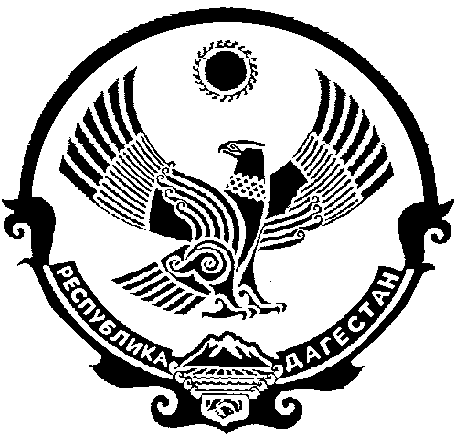 